THÔNG TIN TÓM TẮTVỀ CÔNG TY ĐẠI CHÚNGCÔNG TY CỔ PHẦN CẦU ĐƯỜNG ĐÀ NẴNG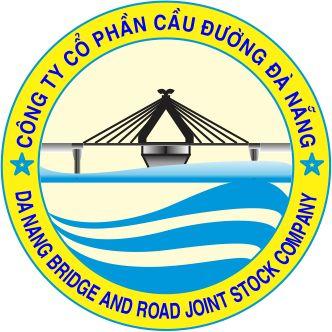  (Giấy chứng nhận đăng ký doanh nghiệp số 0400513870 do Sở Kế hoạch và Đầu tư Thành phố Đà Nẵng, cấp lần đầu ngày 02/01/2020).CÔNG TY CỔ PHẦN CẦU ĐƯỜNG ĐÀ NẴNGĐịa chỉ: Số 62 Phạm Hữu Kính, Phường Mỹ An, Quận Ngũ Hành Sơn, TP.Đà Nẵng Điện thoại: (0236) 3955 838		Fax: (0236) 3955 838CÔNG TY CỔ PHẦN CHỨNG KHOÁN FPT – CHI NHÁNH TP. HỒ CHÍ MINHĐịa chỉ: Tầng 3, Tòa nhà 136 – 138 Lê Thị Hồng Gấm, P.Nguyễn Thái Bình, Q. 1, TP. HCMĐiện thoại: (028) 6290 8686		Fax: (028) 6291 0560Website: www.fpts.com.vn	Họ tên: Võ Thành Được		Chức vụ: Giám đốcĐiện thoại: (0236) 3955 838            Fax: (0236) 3955 838MỤC LỤCI.	TÌNH HÌNH VÀ ĐẶC ĐIỂM CỦA CÔNG TY ĐẠI CHÚNG	31.	Tóm tắt quá trình hình thành và phát triển	32.	Cơ cấu tổ chức công ty	53.	Danh sách những công ty mẹ và công ty con của công ty đại chúng, những công ty mà công ty đại chúng đang nắm giữ quyền kiểm soát hoặc cổ phần chi phối, những công ty nắm quyền kiểm soát hoặc cổ phần chi phối đối với công ty đại chúng: Không có	84.	Hoạt động kinh doanh	85.	Báo cáo kết quả hoạt động sản xuất kinh doanh trong 2 năm gần nhất	96.	Vị thế của công ty so với các doanh nghiệp khác trong cùng ngành	107.	Chính sách đối với người lao động	108.	Chính sách cổ tức	139.	Tình hình tài chính	1410.	Tài sản	1611.	Kế hoạch kinh doanh và lợi nhuận:	1712.	Thông tin về những cam kết nhưng chưa thực hiện của công ty đại chúng:	2113.	Định hướng, chiến lược phát triển sản xuất kinh doanh.	2114.	Các thông tin, các tranh chấp kiện tụng liên quan tới công ty:	22II.	QUẢN TRỊ CÔNG TY	231.	Hội đồng quản trị	232.	Ban kiểm soát	263.	Ban Điều hành	294.	Kế hoạch tăng cường quản trị công ty	33III.	PHỤ LỤC	33NỘI DUNG BẢN TÓM TẮT THÔNG TINTÌNH HÌNH VÀ ĐẶC ĐIỂM CỦA CÔNG TY ĐẠI CHÚNGTóm tắt quá trình hình thành và phát triểnGiới thiệu chung về công tyNgành nghề kinh doanh chínhTheo Giấy chứng nhận ĐKDN số: 0400513870 do Phòng Đăng ký kinh doanh - Sở Kế hoạch và Đầu tư Thành phố Đà Nẵng, cấp ngày 02/01/2020 ngành nghề kinh doanh chính của công ty như sau: Lịch sử hình thành và phát triểnCông ty Quản lý cầu đường Đà Nẵng là đơn vị sự nghiệp công lập, tiền thân của đơn vị là Công  ty quản lý, sửa chữa công trình giao thông Đà Nẵng được thành lập tại Quyết định số 111/2005/QĐ-UBND ngày 18/8/2005 của UBND thành phố Đà Nẵng.Ngày 10/10/2007 được hợp nhất giữa Xí nghiệp quản lý thoát nước Đà Nẵng với Công  ty quản lý sửa chữa công trình giao thông Đà Nẵng theo Quyết định số 7994/QĐ-UBND  của UBND thành phố Đà Nẵng và được quy định lại chức năng nhiệm vụ và đổi tên Công ty quản lý, sửa chữa công trình giao thông và thoát nước Đà Nẵng. Ngày 19/04/2010 được đổi tên thành Công ty Quản lý cầu đường Đà Nẵng theo Quyết định số 3106/QĐ-UBND  ngày 19/04/2010 của UBND thành phố Đà Nẵng.Thực hiện  Công văn số 1813/TTg-ĐMDN ngày 13/10/2016 của Thủ tướng Chính phủ về việc phê duyệt danh mục đơn vị sự nghiệp công lập thuộc UBND thành phố Đà Nẵng chuyển thành công  ty cổ phần giai đoạn 2016 -2020. Công ty Quản lý cầu đường Đà Nẵng đã hoàn thành các thủ tục cổ phần hóa đơn vị. Căn cứ theo Giấy chứng nhận đăng ký doanh nghiệp Công ty cổ phần được Sở Kế hoạch đầu tư thành phố Đà Nẵng cấp ngày 02/01/2020. Quá trình góp vốnCông ty đi vào hoạt động dưới mô hình công ty cổ phần từ ngày 02/01/2019 theo giấy chứng nhận đăng ký doanh nghiệp số 0400513870 của Sở Kế hoạch và Đầu tư Tp. Đà Nẵng với mức vốn điều lệ là 21.687.550.000 đồng. Đến thời điểm hiện tại, Công ty chưa tiến hành tăng vốn điều lệ.Cơ cấu tổ chức công tySau cổ phần hóa, Công ty hoạt động theo mô hình công ty cổ phần được quy định tại Điều lệ Tổ chức và hoạt động của Công ty do Đại hội đồng cổ đông thông qua, căn cứ theo các quy định của Luật Doanh nghiệp, dưới sự quản lý, giám sát và điều hành của Hội đồng quản trị, Ban kiểm soát và Tổng giám đốc. Sơ đồ bộ máy tổ chức của Công ty như sau: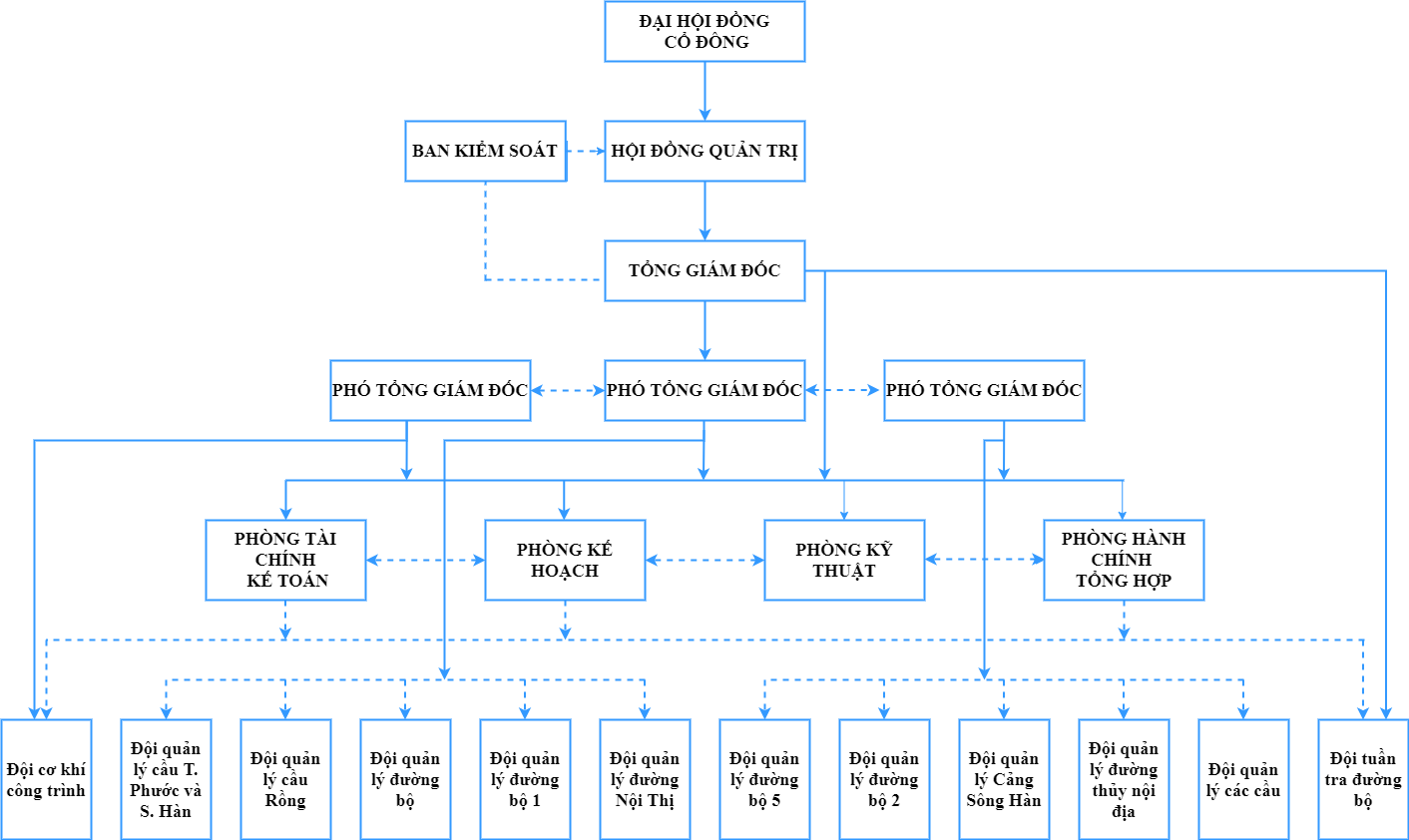 Nguồn: Công ty Cổ phần Cầu đường Đà NẵngĐại hội đồng cổ đôngĐại hội đồng cổ đông gồm tất cả cổ đông có quyền biểu quyết, là cơ quan quyết định cao nhất của Công ty.Hội đồng quản trịHĐQT là cơ quan quản lý trực tiếp tại Công ty, do Đại hội đồng cổ đông bầu ra. Hội đồng quản trị tổ chức thực hiện các quyền và nghĩa vụ mà ĐHĐCĐ giao tại Điều lệ Công ty và các quy định của pháp luật; có quyền nhân danh Công ty thực hiện các quyền và nghĩa vụ của Công ty, trừ những vấn đề của ĐHĐCĐ. Số lượng thành viên Hội đồng Quản trị của Công ty nhiệm kỳ đầu tiên là 03 thành viên. Chủ tịch Hội đồng quản trị là người đại diện theo pháp luật.Ban kiểm soátBan kiểm soát thẩm định báo cáo tài chính hàng năm, kiểm tra từng vấn đề cụ thể liên quan đến hoạt động tài chính khi xét thấy cần thiết hoặc theo quyết định của đại hội đồng cổ đông hoặc theo yêu cầu của cổ đông lớn. Ban kiểm soát báo cáo Đại hội đồng cổ đông về tính chính xác, trung thực và hợp pháp của chứng từ, sổ sách kế toán, báo cáo tài chính và hoạt động của hệ thống kiểm soát nội bộ. Ban kiểm soát của Công ty gồm 3 người do Đại hội đồng cổ đông bầu ra.Tổng giám đốcTổng giám đốc điều hành công việc kinh doanh hằng ngày của công ty, chịu sự giám sát của Hội đồng quản trị và chịu trách nhiệm trước Hội đồng quản trị và trước pháp luật về việc thực hiện các quyền và nhiệm vụ được giao. Các Phó tổng giám đốcGiúp Tổng giám đốc điều hành Công ty có các Phó Tổng giám đốc. Dự kiến Ban Tổng giám đốc của Công ty sẽ có 05 thành viên, bao gồm 01 Tổng giám đốc và 04 Phó Tổng giám đốc.Kế toán trưởngKế toán trưởng do Tổng giám đốc đề nghị để Hội đồng quản trị bổ nhiệm. Kế toán trưởng giúp Tổng giám đốc tổ chức thực hiện công tác tài chính, kế toán của Công ty theo đúng quy định của pháp luật về tài chính, kế toán.Danh sách cổ đông nắm giữ từ 5% vốn cổ phần của công ty trở lên tại ngày 20/01/2020:Nguồn: Công ty Cổ phần Cầu đường Đà NẵngDanh sách cổ đông sáng lậpCông ty không có cổ đông sáng lậpCơ cấu cổ đông Công ty tại ngày 20/01/2020Nguồn: Công ty Cổ phần Cầu đường Đà NẵngDanh sách những công ty mẹ và công ty con của công ty đại chúng, những công ty mà công ty đại chúng đang nắm giữ quyền kiểm soát hoặc cổ phần chi phối, những công ty nắm quyền kiểm soát hoặc cổ phần chi phối đối với công ty đại chúng: Không cóHoạt động kinh doanh Sản phẩm và dịch vụ chủ yếuQuản lý, bảo trì kết cấu hạ tầng giao thông đường bộ, đường thủy nội địa;Thực hiện các dịch vụ về công trình giao thông, thoát nước, sản xuất, cung ứng vật tư, vật liệu; các dịch vụ bãi đỗ, san lấp mặt bằng, xây dụng kết cấu hạ tầng giao thông đưòng bộ, đường thủy nội địa, các công trình hạ tầng kỹ thuật đô thị và các công trình dân dụng, công nghiệp; cung ứng sửa chữa thiết bị chuyên dùng và thực hiện các dịch vụ khác liên quan đến lĩnh vực giao thông và hạ tầng kỹ thuât đô thị;Tư vấn thiết kế, giám sát các công trình giao thông và hạ tầng kỹ thuật đô thị.Doanh thu thuần và lợi nhuận gộp về bán hàng và cung cấp dịch vụ qua các nămCác khoản doanh thuĐơn vị tính: triệu đồngNguồn: BCTC Công ty Quản lý Cầu đường Đà Nẵng đã được kiểm toán cho kỳ kế toán từ ngày 01/01/2019 đến ngày 01/01/2020Chi phíĐơn vị tính: triệu đồngNguồn: BCTC Công ty Quản lý Cầu đường Đà Nẵng đã được kiểm toán cho kỳ kế toán từ ngày 01/01/2019 đến ngày 01/01/2020Báo cáo kết quả hoạt động sản xuất kinh doanh trong 2 năm gần nhấtMột số chỉ tiêu về hoạt động sản xuất kinh doanh của công tyĐVT: triệu đồng Nguồn: BCTC Công ty Quản lý Cầu đường Đà Nẵng đã được kiểm toán cho kỳ kế toán từ ngày 01/01/2019 đến ngày 01/01/2020Vị thế của công ty so với các doanh nghiệp khác trong cùng ngànhVị thế của công ty trong ngànhThị trường của Công ty: Phân khúc thị trường của sản phẩm, dịch vụ kinh doanh là hoạt động lĩnh vực quản lý, bảo trì kết cấu hạ tầng giao thông đường bộ, đường thủy nội địa, trong đó hoạt động công ích chiếm tỳ ứọng lớn; đối tượng phục vụ là nhân dân, góp phàn ồn định và phát triển kinh tế xã hội địa phưong;Vị thế của công ty trong ngành: Là một trong những đơn vị thực hiện dịch vụ công ích hàng đầu trong ngành; tuy nhiên với xu thế hội nhập, phát triển sẽ có nhiều đối thủ cạnh tranh, điều này dẫn đến thị phần của Công ty có phần giảm sút.Chiến lược về cạnh tranh: Nâng cao năng suất lao động; tiết kiệm chi phí; đảm bảo giá cả hợp lý; nâng cao chất lượng sản phẩm và uy tín, không ngừng cải tiến để đảm bảo cạnh tranh với các đơn vị trong cùng lĩnh vưc hoạt động.Triển vọng phát triển của ngànhTrong những năm gần đây, tăng trưởng kinh tế Việt Nam đều tăng trưởng ổn định. Tổng sản phẩm trong nước (GDP) năm 2019 tăng 7,02%, vượt mục tiêu của Quốc hội đề ra từ 6,6% - 6,8%, cho thấy Chính phủ đã kịp thời đưa ra các giải pháp hiệu quả và nỗ lực thực hiện để đạt được mục tiêu tăng trưởng. Mức tăng trưởng năm nay tuy thấp hơn mức tăng 7,08% của năm 2018 nhưng cao hơn mức tăng của các năm 2011 - 2017. Bên cạnh đó, Quá trình đô thị hóa, phát triển cơ sở hạ tầng giao thông công cộng và khu công nghiệp vẫn đang mở rộng và phát triển: tốc độ tăng dân số đô thị bình quân 1,56 triệu người/năm trong giai đoạn 2010 đển 2020. Tuy nhiên, hạ tầng cơ sở cuả Việt Nam theo đánh giá còn kém phát triển so với các nước trong khu vực, gây cản trở cho việc phát triển kinh tế của đất nước, vì vậy, việc phát triển hạ tầng cơ sở bao gồm đường sá, quốc lộ, đường cao tốc là một nhu cẩu tất yếu, tạo tiền đề cho việc phát triển đất nước. Điều này tạo ra một thị trường vừng chắc cho các các doanh nghiệp hoạt động trong lĩnh vực quản lý, bão trì, kết cấu hạ tầng giao thông, đường bộ, đường thủy nội địa.Chính sách đối với người lao độngCơ cấu người lao động tại ngày 01/03/2020Nguồn: Công ty Cổ phần Cầu đường Đà NẵngChế độ làm việc Công ty tập trung cải thiện điều kiện làm việc, chế độ, chính sách, tạo dựng văn hóa doanh nghiệp; Thực hiện luân chuyển cán bộ theo quy định và quy hoạch. Đến nay, Công ty đã có một đội ngũ cán bộ quản lý kinh doanh, đội ngũ lao động có kinh nghiệm, đầy tâm huyết, năng động, chủ động quản lý và điều hành.Đánh giá tiềm năng nhân lực Công ty ở mức độ khá và chính sách nhân sự của Công ty hiện nay là hữu hiệu. Chính sách đào tạo, lương thưởng, trợ cấp, phúc lợi Chế độ chính sách và khuyến khích người lao độngĐể khuyến khích người lao động làm việc một cách tự giác, hết mình, phát huy hết khả năng của mình, Công ty có chính sách khuyến khích và có chế độ ưu đãi đối với người lao động, cụ thể là:Chăm lo, bảo vệ quyền lợi chính đáng, hợp pháp, đảm bảo công ăn việc làm, thu nhập và từng bước nâng cao đời sống văn hóa, tinh thần cho người lao động; thực hiện tốt các chế độ, chính sách đối với người lao động.Đổi mới chế độ lương, thưởng; xây dựng chế độ lương, thưởng hợp lý, khoa học, bảo đảm công bằng trong phân phối và phù hợp với tốc độ tăng năng suất lao động, xứng đáng với công sức lao động mà người lao động bỏ ra.Xem xét hình thức trả lương theo kết quả công việc, trên cơ sở xác định chính xác giá trị công việc, độ phức tạp của công việc, điều kiện đặc thù của công việc với các yếu tố thực tế.Tạo điều kiện thuận lợi cho những cán bộ có năng lực được cống hiến và phát triển. Có chính sách đãi ngộ đối với người lao động có đóng góp đặc biệt vào hiệu quả sản xuất kinh doanh.Nâng cao hiệu quả công tác tuyển dụng và bổ nhiệm nhân sự:Công tác tuyển dụng và bổ nhiệm nhân sự là hoạt động quản lý nhân lực quan trọng. Trong quá trình tuyển dụng và bổ nhiệm nhân sự cần lựa chọn những cá nhân thích hợp, có đầy đủ trình độ chuyên môn và phẩm chất đạo đức. Công ty xem xét thực hiện các nội dung sau:Thực hiện đúng quy trình tuyển dụng và bổ nhiệm nhân sự, đánh giá đúng trình độ, năng lực của ứng viên, lựa chọn những người có năng lực thực sự và phù hợp với công việc góp phần nâng cao hiệu quả quản lý và hiệu quả kinh doanh.Cán bộ được bổ nhiệm vào các vị trí lãnh đạo, quản lý, ngoài khả năng chuyên môn, cần đánh giá tư chất lãnh đạo qua khả năng thu hút đám đông, có uy tín với đồng nghiệp, cá tính phù hợp như phải quyết đoán, dũng cảm, khách quan, có khả năng tiếp thu các vấn đề khó, phức tạp, sẵn sàng nhận nhiệm vụ, dám nhận trách nhiệm.Thực hiện tốt công tác tuyển dụng và bổ nhiệm nhân sự, Công ty sẽ xây dựng được một đội ngũ cán bộ có trình độ chuyên môn cao, năng lực giỏi, thành thạo trong việc sử dụng trang thiết bị mới và ứng dụng công nghệ tiên tiến trong sản xuất kinh doanh; tạo điều kiện để làm tinh gọn bộ máy quản lý, giảm chi phí và nâng cao hiệu quả sản xuất kinh doanh.Công tác đào tạo, phát triển nguồn nhân lực:Để nắm bắt nhanh các cơ hội kinh doanh, đồng thời thích ứng và đối phó hiệu quả với những thách thức thường xuyên của thị trường. Công ty thực hiện công tác đào tạo, phát triển nguồn nhân lực như sau:Thường xuyên tạo điều kiện cho cán bộ, nhân viên được nâng cao trình độ chuyên môn nghiệp vụ và kỹ năng tay nghề thông qua việc tham dự các khóa đào tạo, bồi dưỡng. Thực hiện tốt công tác đào tạo, đào tạo lại, đào tạo nâng cao để người lao động thực hiện tốt nhiệm vụ, công việc theo yêu cầu nhằm hoàn thành khối lượng, chất lượng công việc được giao cho Công ty.Tiếp tục tuyển dụng và đào tạo đội ngũ cán bộ có kiến thức mới; có kế hoạch bổ sung thay thế và nâng cao chất lượng lao động trên cơ sở thực hiện tốt công tác đào tạo kết hợp với việc tuyển dụng mới lao động được đào tạo cơ bản. Đặc biệt chú trọng đến đội ngũ cán bộ trẻ, coi đó là việc đầu tư cho tương lai.Công ty có biện pháp hỗ trợ nguồn nhân lực tại các chi nhánh trực thuộc và nâng cao chất lượng đào tạo lao động nhằm xây dựng một lực lượng lao động chuyên nghiệp.Thu hút và sử dụng nhân tài:Xây dựng cơ chế, chính sách thu hút nhân tài từ bên ngoài vào Công ty:Xây dựng chính sách ưu đãi về tiền lương, tiền thưởng và các chính sách khuyến khích khác như bổ nhiệm, giao nhiệm vụ quan trọng, phương tiện đi lại... để thu hút chuyên gia trình độ cao và nhân tài.Thực hiện chính sách ưu tiên tuyển dụng đối với các đối tượng là sinh viên tốt nghiệp đại học đạt loại xuất sắc, loại giỏi chuyên ngành đào tạo phù hợp với vị trí cần tuyển; người có bằng thạc sỹ tuổi đời dưới 30, chuyên gia trình độ cao có chuyên ngành đào tạo thuộc các chuyên ngành, lĩnh vực quản trị, kinh doanh quan trọng của Công ty.Thực hiện kế hoạch sử dụng nhân tài của Công ty:Cụ thể hoá các cơ chế, chính sách của Đảng và Nhà nước về nhân tài, tạo điều kiện để nhân tài phát triển, cống hiến cho Công ty và tự khẳng định mình để được xã hội tôn vinh.Thực hiện chính sách trọng dụng, đãi ngộ và tôn vinh nhân tài. Xây dựng chính sách đãi ngộ nhân tài như chế độ lương, điều kiện làm việc, khen thưởng, tôn vinh người có tài, người có công, bố trí sử dụng nhân tài; tạo môi trường làm việc và có chính sách khuyến khích những sáng kiến cải tiến có giá trị thực tiễn cao.Tiến hành đánh giá và có kế hoạch bố trí, sử dụng nhân tài một cách hợp lý. Cán bộ, nhân viên thuộc diện tài năng trẻ, nhân lực chất lượng cao được ưu tiên tạo điều kiện trong công tác, cụ thể như sau:Được bố trí, phân công công việc phù hợp với năng lực, sở trường, trình độ chuyên môn, nghiệp vụ.Được ưu tiên tạo điều kiện về phương tiện làm việc, nghiên cứu, học tập nâng cao trình độ.Được ưu tiên xem xét trong việc bổ nhiệm, giới thiệu ứng cử vào các chức vụ lãnh đạo, quản lý của Công ty.Chính sách lương, thưởng, trợ cấp, phúc lợi Thu nhập bình quân của người lao động qua các năm (đồng/tháng/người)Nguồn: Công ty Cổ phần Cầu đường Đà NẵngChính sách cổ tứcKết thúc niên độ tài chính, Hội đồng quản trị xây dựng phương án phân phối lợi nhuận và trích lập các quỹ để trình Đại hội đồng cổ đông. Phương án này được xây dựng trên cơ sở lợi nhuận sau thuế mà Công ty thu được từ hoạt động kinh doanh trong năm tài chính vừa qua sau khi đã thực hiện nghĩa vụ nộp thuế và tài chính khác theo quy định của pháp luật hiện hành. Bên cạnh đó, Công ty cũng xét tới kế hoạch và định hướng kinh doanh, chiến lược đầu tư mở rộng hoạt động kinh doanh trong năm tới để đưa ra mức cổ tức dự kiến hợp lý.Công ty đi vào hoạt động theo loại hình công ty cổ phần từ ngày 02/01/2020, trước đó công ty hoạt động theo loại hình công ty TNHH MTV. Vì vậy, những năm trước đây công ty không thực hiện chi trả cổ tức.Nguồn: Nghị quyết ĐHĐCĐ lần thứ nhất ngày 18/12/2019(*) Công ty sẽ thực hiện việc chi trả cổ tức vào năm 2020Tình hình tài chínhTrích khấu hao TSCĐ Tài sản cố định hữu hình, tài sản cố định vô hình được ghi nhận theo giá gốc. Trong quá trình sử dụng, tài sản cố dịnh hữu hình, tài sàn cổ định vô hình dược ghi nhận theo nguyên giá, hao mòn luỹ kế và giá trị còn lại.Khấu hao dược trích theo phương pháp dường thẳng, với thời gian khấu hao được ước tính như sau:Máy móc, thiết bị				10 nămPhương tiện vận tải		                        15 nămThiết bị, dụng cụ quản lý			5 – 8 nămNhà cửa vật kiến trúc				25 nămMáy móc thiết bị		                        10 nămPhần mềm quản lý văn bản		            8 năm Thanh toán các khoản nợ đến hạnCông ty Cổ phần Cầu đường Đà Nẵng luôn chấp hành tốt quy định và đảm bảo thanh toán đầy đủ và trước hoặc đúng hạn các khoản nợ đến hạn trả.Trích lập các quỹ theo luật địnhĐơn vị tính: Triệu đồngNguồn: BCTC Công ty Quản lý Cầu đường Đà Nẵng đã được kiểm toán cho kỳ kế toán từ ngày 01/01/2019 đến ngày 01/01/2020Các khoản phải nộp theo luật địnhCông ty thực hiện nghiêm túc việc nộp các khoản thuế và các khoản phải nộp đúng theo quy định của Nhà nước.Đơn vị tính: Triệu đồngNguồn: BCTC Công ty Quản lý Cầu đường Đà Nẵng đã được kiểm toán cho kỳ kế toán từ ngày 01/01/2019 đến ngày 01/01/2020Các khoản phải thuĐơn vị tính: Triệu đồngNguồn: BCTC Công ty Quản lý Cầu đường Đà Nẵng đã được kiểm toán cho kỳ kế toán từ ngày 01/01/2019 đến ngày 01/01/2020Các khoản phải trả				Đơn vị tính: Triệu đồng Nguồn: BCTC Công ty Quản lý Cầu đường Đà Nẵng đã được kiểm toán cho kỳ kế toán từ ngày 01/01/2019 đến ngày 01/01/2020Các chỉ tiêu tài chínhNguồn: BCTC Công ty Quản lý Cầu đường Đà Nẵng đã được kiểm toán cho kỳ kế toán từ ngày 01/01/2019 đến ngày 01/01/2020 Tài sảnTài sản cố địnhGiá trị tài sản cố định tại thời điểm 01/01/2020 như sau: Đơn vị tính: Triệu đồngNguồn: BCTC Công ty Quản lý Cầu đường Đà Nẵng đã được kiểm toán cho kỳ kế toán từ ngày 01/01/2019 đến ngày 01/01/2020Đơn vị tính: Triệu đồngNguồn: BCTC Công ty Quản lý Cầu đường Đà Nẵng đã được kiểm toán cho kỳ kế toán từ ngày 01/01/2019 đến ngày 01/01/2020Kế hoạch kinh doanh và lợi nhuận:	Đơn vị tính: triệu đồngNguồn: Nghị quyết ĐHĐCĐ lần đầu của Công ty Cổ phần Cầu đường Đà Nẵng ngày 18/12/2019 Căn cứ để đạt được kế hoạch lợi nhuận nói trên:Về công tác quản lýTổ chức bộ máy gọn nhẹ và hoạt động có hiệu quả.Xây dựng hoàn chỉnh và ban hành các quy chế quản lý điều hành phù hợp với loại hình doanh nghiệp mới, phù hợp với cơ chế thị trường hiện nay.Hoàn thiện Điều lệ tổ chức và hoạt động, phù hợp với mô hình tổ chức Công ty cổ phần hoạt động trong lĩnh vực dịch vụ khoa học và công nghệ, phù hợp với chủ trương chính sách, pháp luật của Đảng và Nhà nước và phù hợp với cơ chế thị trường.Xây dựng và phát triển văn hóa doanh nghiệp có hệ thống các giá trị cốt lõi tạo được động lực thúc đẩy người lao động làm việc, nâng cao năng lực cho cán bộ, công nhân viên và tạo uy tín với khách hàng.Nhóm giải pháp về vốn, tài chínhXây dựng quy chế quản lý tài chính để đảm bảo hoạt động có hiệu quả ở từng bộ phận phòng, ban.Xây dựng phương án thay thế những máy móc cũ, hiệu quả kém để tập trung vào đầu tư và sử dụng có hiệu quả những máy móc, thiết bị hiện đại.Giảm thiểu chi phí hoạt động bằng cách xây dựng những qui trình quản lý chi phí, sử dụng các hình thức như: khoán chi phí...Nhóm giải pháp về nguồn nhân lựcCông ty tập trung nâng cao hiệu quả công tác quản lý, sử dụng nguồn nhân lực: bao gồm việc phân công lao động hợp lý; thường xuyên định biên đội ngũ cán bộ quản lý, nhân viên; thực hiện và đảm bảo các chế độ, chính sách cho người lao động.Về phân công lao động hợp lý:Để có cơ sở phân công lao động hợp lý, Công ty thường xuyên đánh giá năng lực cán bộ, nhân viên. Việc đánh giá năng lực của cán bộ, nhân viên được thực hiện hàng năm để đánh giá các chỉ tiêu hiệu quả làm việc, bên cạnh đó cũng thường xuyên theo dõi, kiểm tra việc thực hiện nhiệm vụ của cán bộ, nhân viên.Xây dựng bảng mô tả công việc cho từng chức danh công việc. Trên cơ sở đó, Công ty sắp xếp, bố trí, sử dụng đúng khả năng, phù hợp với nguyện vọng, năng lực và tạo điều kiện cho cán bộ, nhân viên nâng cao trình độ, phát huy hết khả năng của mình. Việc phân công lao động hợp lý sẽ giúp cho việc kiểm soát, quản lý và điều hành được hiệu quả.Thường xuyên định biên đội ngũ cán bộ quản lý và nhân viên:Định kỳ hàng năm, Công ty tiến hành định biên nhân sự bao gồm cán bộ quản lý và nhân viên lao động gián tiếp. Trên cơ sở đó có sự điều chỉnh cho phù hợp với từng giai đoạn phát triển.Tiến hành định biên nhân sự ở từng phòng ban sao cho phù hợp, đảm bảo bộ máy quản lý gọn nhẹ và hiệu quả cao; sau đó thực hiện việc định biên nhân sự tại các đơn vị phụ thuộc Công ty.Đảm bảo các chế độ chính sách và khuyến khích người lao động:Để khuyến khích người lao động làm việc một cách tự giác, hết mình, phát huy hết khả năng của mình, Công ty có chính sách khuyến khích và có chế độ ưu đãi đối với người lao động, cụ thể là:Chăm lo, bảo vệ quyền lợi chính đáng, hợp pháp, đảm bảo công ăn việc làm, thu nhập và từng bước nâng cao đời sống văn hóa, tinh thần cho người lao động; thực hiện tốt các chế độ, chính sách đối với người lao động.Đổi mới chế độ lương, thưởng; xây dựng chế độ lương, thưởng hợp lý, khoa học, bảo đảm công bằng trong phân phối và phù hợp với tốc độ tăng năng suất lao động, xứng đáng với công sức lao động mà người lao động bỏ ra.Xem xét hình thức trả lương theo kết quả công việc, trên cơ sở xác định chính xác giá trị công việc, độ phức tạp của công việc, điều kiện đặc thù của công việc với các yếu tố thực tế.Tạo điều kiện thuận lợi cho những cán bộ có năng lực được cống hiến và phát triển. Có chính sách đãi ngộ đối với người lao động có đóng góp đặc biệt vào hiệu quả sản xuất kinh doanh.Nâng cao hiệu quả công tác tuyển dụng và bổ nhiệm nhân sự:Công tác tuyển dụng và bổ nhiệm nhân sự là hoạt động quản lý nhân lực quan trọng. Trong quá trình tuyển dụng và bổ nhiệm nhân sự cần lựa chọn những cá nhân thích hợp, có đầy đủ trình độ chuyên môn và phẩm chất đạo đức. Công ty xem xét thực hiện các nội dung sau:Thực hiện đúng quy trình tuyển dụng và bổ nhiệm nhân sự, đánh giá đúng trình độ, năng lực của ứng viên, lựa chọn những người có năng lực thực sự và phù hợp với công việc góp phần nâng cao hiệu quả quản lý và hiệu quả kinh doanh.Cán bộ được bổ nhiệm vào các vị trí lãnh đạo, quản lý, ngoài khả năng chuyên môn, cần đánh giá tư chất lãnh đạo qua khả năng thu hút đám đông, có uy tín với đồng nghiệp, cá tính phù hợp như phải quyết đoán, dũng cảm, khách quan, có khả năng tiếp thu các vấn đề khó, phức tạp, sẵn sàng nhận nhiệm vụ, dám nhận trách nhiệm.Thực hiện tốt công tác tuyển dụng và bổ nhiệm nhân sự, Công ty sẽ xây dựng được một đội ngũ cán bộ có trình độ chuyên môn cao, năng lực giỏi, thành thạo trong việc sử dụng trang thiết bị mới và ứng dụng công nghệ tiên tiến trong sản xuất kinh doanh; tạo điều kiện để làm tinh gọn bộ máy quản lý, giảm chi phí và nâng cao hiệu quả sản xuất kinh doanh.Công tác đào tạo, phát triển nguồn nhân lực:Để nắm bắt nhanh các cơ hội kinh doanh, đồng thời thích ứng và đối phó hiệu quả với những thách thức thường xuyên của thị trường. Công ty thực hiện công tác đào tạo, phát triển nguồn nhân lực như sau:Thường xuyên tạo điều kiện cho cán bộ, nhân viên được nâng cao trình độ chuyên môn nghiệp vụ và kỹ năng tay nghề thông qua việc tham dự các khóa đào tạo, bồi dưỡng. Thực hiện tốt công tác đào tạo, đào tạo lại, đào tạo nâng cao để người lao động thực hiện tốt nhiệm vụ, công việc theo yêu cầu nhằm hoàn thành khối lượng, chất lượng công việc được giao cho Công ty.Tiếp tục tuyển dụng và đào tạo đội ngũ cán bộ có kiến thức mới; có kế hoạch bổ sung thay thế và nâng cao chất lượng lao động trên cơ sở thực hiện tốt công tác đào tạo kết hợp với việc tuyển dụng mới lao động được đào tạo cơ bản. Đặc biệt chú trọng đến đội ngũ cán bộ trẻ, coi đó là việc đầu tư cho tương lai.Công ty có biện pháp hỗ trợ nguồn nhân lực tại các chi nhánh trực thuộc và nâng cao chất lượng đào tạo lao động nhằm xây dựng một lực lượng lao động chuyên nghiệp.Thu hút và sử dụng nhân tài:Xây dựng cơ chế, chính sách thu hút nhân tài từ bên ngoài vào Công ty:Xây dựng chính sách ưu đãi về tiền lương, tiền thưởng và các chính sách khuyến khích khác như bổ nhiệm, giao nhiệm vụ quan trọng, phương tiện đi lại... để thu hút chuyên gia trình độ cao và nhân tài.Thực hiện chính sách ưu tiên tuyển dụng đối với các đối tượng là sinh viên tốt nghiệp đại học đạt loại xuất sắc, loại giỏi chuyên ngành đào tạo phù hợp với vị trí cần tuyển; người có bằng thạc sỹ tuổi đời dưới 30, chuyên gia trình độ cao có chuyên ngành đào tạo thuộc các chuyên ngành, lĩnh vực quản trị, kinh doanh quan trọng của Công ty.Thực hiện kế hoạch sử dụng nhân tài của Công ty:Cụ thể hoá các cơ chế, chính sách của Đảng và Nhà nước về nhân tài, tạo điều kiện để nhân tài phát triển, cống hiến cho Công ty và tự khẳng định mình để được xã hội tôn vinhThực hiện chính sách trọng dụng, đãi ngộ và tôn vinh nhân tài. Xây dựng chính sách đãi ngộ nhân tài như chế độ lương, điều kiện làm việc, khen thưởng, tôn vinh người có tài, người có công, bố trí sử dụng nhân tài; tạo môi trường làm việc và có chính sách khuyến khích những sáng kiến cải tiến có giá trị thực tiễn cao.Tiến hành đánh giá và có kế hoạch bố trí, sử dụng nhân tài một cách hợp lý. Cán bộ, nhân viên thuộc diện tài năng trẻ, nhân lực chất lượng cao được ưu tiên tạo điều kiện trong công tác, cụ thể như sau:Được bố trí, phân công công việc phù hợp với năng lực, sở trường, trình độ chuyên môn, nghiệp vụ.Được ưu tiên tạo điều kiện về phương tiện làm việc, nghiên cứu, học tập nâng cao trình độ.Được ưu tiên xem xét trong việc bổ nhiệm, giới thiệu ứng cử vào các chức vụ lãnh đạo, quản lý của Công ty.Thông tin về những cam kết nhưng chưa thực hiện của công ty đại chúng:Không cóĐịnh hướng, chiến lược phát triển sản xuất kinh doanh.Định hướngTiếp tục phát huy những thế mạnh sẵn có của mình, giữ vững ngành nghề truyền thống và đầu tư nâng cao năng lực máy móc thiết bị thi công nhằm duy trì ổn định mọi hoạt động và xây dựng công ty từng bước phát triển, tăng trưởng bền vững, nâng cao năng lực cạnh tranh trên thị trường, sản xuất kinh doanh có hiệu quả, có trình độ quản lý và công nghệ hiện đại đảm bảo đời sống cho người lao động; đóng góp đầy đủ và kịp thời nghĩa vụ đối với Nhà nước.Bảo toàn và phát triển nguồn vốn, thu hút tối đa mọi nguồn lực đầu tư phát triển công ty. Nâng cao tỷ suất lợi nhuận trên vốn chủ sở hữu, hoàn thành nhiệm vụ sản xuất, cung ứng sản phẩm cho xã hội.Phấn đấu luôn đạt mức tăng trưởng về doanh thu năm sau cao hơn năm trước và tỷ suất cổ tức từ 7 - 12%  để tạo đà kêu gọi vốn đầu tư, phát triển công ty.Chiến lược phát triểnTập trung tìm kiếm các công trình có nguồn vốn đầu tư rõ ràng.Xác định công tác Sửa chữa bảo trì đường bộ là nhiệm vụ chính, trọng tâm, đầu tư phát triển công tác xây dựng cơ sở hạ tầng đường bộ một cách hợp lý.Nâng cao năng lực đấu thầu và năng lực cho cán bộ làm công tác đấu thầu.Tiếp tục củng cố và giữ vững các thị trường, địa bàn đã có; tập trung vào các thị trường truyền thống Đà Nẵng và gắn bó với các chủ đầu tư như: Sở Giao thông vận tải, Sở Xây dựng, UBND các quận, huyện, các Ban Quản lý dự án trên địa bàn thành phố nhằm duy trì, củng cố, phát triển các mối quan hệ truyền thống trước đây và từng bước mở rộng các địa bàn trong cả nước.Tăng cường hợp tác bằng các hình thức liên danh liên kết với các công ty bạn, xây dựng mối quan hệ tốt với các đối tác tránh rủi ro trong tìm kiếm việc làm.Đa dạng hóa sản phẩm, dịch vụ và nâng cao chất lượng sản phẩm của dịch vụ của Công ty bằng các biện pháp thi công, quản lý chất lượng chặt chẽ theo tiêu chuẩn ISO 9001 - 2008.Các thông tin, các tranh chấp kiện tụng liên quan tới công ty: không cóQUẢN TRỊ CÔNG TYHội đồng quản trị Ông Võ Thành Được – Chủ tịch Hội đồng quản trịÔng Trịnh Minh Tuấn - Phó Chủ tịch Hội đồng quản trịÔng Trần Từ Hải - Thành viên Hội đồng quản trị Ban kiểm soát Ông Nguyễn Thành Nam – Trưởng Ban kiểm soát Bà Hồ Thị Thúy Hồng – Kiểm soát viên Ông Nguyễn Phạm Nguyên  – Kiểm soát viênBan Điều hành Ông Võ Thành Được  – Chủ tịch Hội đồng quản trị kiêm Tổng Giám đốcLý lịch xem tại Khoản 1.1Ông Ngô Văn Quý  – Phó Tổng Giám đốcÔng Đỗ Xuân Tiến  – Phó Tổng Giám đốcBà Lê Thị Phương Thảo – Phó Tổng Giám đốc Bà Lê Thị Cẩm Tú  – Kế toán trưởngKế hoạch tăng cường quản trị công tyVề hoạt động sản xuất kinh doanh	Tăng cường công tác quản lý, bảo trì, bảo dưỡng hợp lý các phương tiện, máy móc thiết bị; Nâng cao tính chuyên nghiệp trong hoạt động cung cấp dịch vụ, đảm bảo đáp ứng đầy đủ các điều kiện theo quy định của pháp luật.Về nhân sựTạo môi trường làm việc an toàn, chuyên nghiệp cho người lao động; Khuyến khích việc học hỏi, phát triển bản thân của cán bộ công nhân viên; Thường xuyên chăm lo đời sống vật chất lẫn tinh thần cho người lao động.Về trách nhiệm xã hộiCông ty chủ trương bảo vệ tốt môi trường sinh thái, hướng đến sự phát triển bền vững và có trách nhiệm với cộng đồng. Bên cạnh đó, Công ty luôn chú trọng góp phần xây dựng và thúc đẩy phát triển kinh tế xã hội cùng cộng đồng cư dân địa phương. Các nhà máy, phân xưởng sản xuất của Công ty luôn thực hiện đúng các quy định, chính sách pháp luật của cơ quan nhà nước, tổ chức đoàn thể, xã hội tại địa phương. Công ty luôn cố gắng cải tiến, đầu tư, nhằm hạn chế đến mức tối đa các ảnh hưởng đến môi trường xung quanh. Việc quản trị Công tyHiện nay cơ cấu Ban kiểm soát của công ty chưa đáp ứng quy định tại Điều 163, 164 Luật Doanh nghiệp: Trưởng Ban kiểm soát chưa là kế toán viên hoặc kiểm toán viên chuyên nghiệp.Trong thời gian tới, Công ty sẽ kiện toàn bộ máy quản trị theo đúng quy định của Luật Doanh nghiệp 2014 và trình Đại hội đồng cổ đông thông qua trong thời gian sớm nhất.Công ty sẽ tiếp tục hoàn thiện các quy chế, quy định nội bộ nhằm tăng cường sự giám sát và quản lý công ty; Rà soát và hoàn thiện Điều lệ hoạt động trên cơ sở tham khảo Điều lệ mẫu áp dụng cho các công ty đại chúng theo Thông tư số 95/2017/TT-BTC ngày 22/09/2017.PHỤ LỤCBản sao điều lệ công ty.Giấy chứng nhận đăng ký kinh doanh lần đầu.Báo cáo tài chính kiểm toán năm tài chính Công ty Quản lý Cầu đường Đà Nẵng đã được kiểm toán cho kỳ kế toán từ ngày 01/01/2019 đến ngày 01/01/2020.Danh sách cổ đông tại ngày 20/01/2020.TP.HCM, ngày .... tháng ... năm 2020TỔ CHỨC ĐĂNG KÝ CÔNG TY ĐẠI CHÚNGTỔ CHỨC TƯ VẤNPHỤ TRÁCH CÔNG BỐ THÔNG TIN- Tên Công ty	:Công ty Cổ phần Cầu đường Đà Nẵng- Tên Tiếng Anh:DA NANG BRIDGE AND ROAD JOINT STOCK COMPANYĐịa chỉ	:Số 62 Phạm Hữu Kính, Phường Mỹ An, Quận Ngũ Hành Sơn, TP.Đà NẵngĐiện thoại	:(0236) 3955 838Fax::(0236) 3955 838Đăng ký DN số	:0400513870 do Sở Kế hoạch và Đầu tư Thành phố Đà Nẵng, cấp lần đầu ngày 02/01/2020Vốn điều lệ	:21.687.550.000 đồngLogo:Tên ngành, nghề kinh doanhMã ngành, nghề kinh doanhHoạt động dịch vụ hỗ trợ kinh doanh khác còn lại chưa được phân vào đâuChi tiết: Thực hiện các dịch vụ về công trình giao thông, thoát nước; Thực hiện các dịch vụ khác liên quan đến lĩnh vực giao thông và hạ tầng kỹ thuật đô thị.8299Bán buôn vật liệu, thiết bị lắp đặt khác trong xây dựngChi tiết: Bán buôn vật tư, vật liệu phục vụ trong công tác xây dựng các công trình giao thông4663Sản xuất bê tông và các sản phẩm từ bê tông, xi măng và thạch caoChi tiết: Sản xuất vật liệu phục vụ trong công tác xây dựng các công trình giao thông.2395Xây dựng công trình thủyChi tiết: Bảo trì, sửa chữa công trình đường thủy nội địa, cảng.4291Xây dựng công trình đường bộChi tiết: Bảo trì, sửa chữa, xây dựng các công trình đường bộ.4212Xây dựng công trình kỹ thuật dân dụng khácChi tiết: Bảo trì, sửa chữa, xây dựng các công trình bến bãi; Xây dựng các công trình giao thông, đèn tín hiệu, các công trình hạ tầng kỹ thuật đô thị.4299Hoạt động dịch vụ hỗ trợ khác liên quan đến vận tảiChi tiết: Dịch vụ bãi đỗ.5229Chuẩn bị mặt bằngChi tiết: San lắp mặt bằng4312Xây dựng nhà để ởChi tiết: Xây dựng công trình dân dụng.4101Xây dựng nhà không để ởChi tiết: Xây dựng công trình công nghiệp4102Sửa chữa máy móc, thiết bịChi tiết: Sửa chữa thiết bị chuyên dùng.3312Hoạt động dịch vụ hỗ trợ trực tiếp cho vận tải đường bộChi tiết: Quản lý các công trình giao thông đường bộ, đường thủy nội địa, cảng và bến cảng.5225Hoạt động kiến trúc và tư vấn kỹ thuật có liên quanChi tiết: Tư vấn giám sát các công trình giao thông và hạ tầng kỹ thuật đô thị.7110STTTên cổ đôngSố CMT/Hộ chiếu/ Giấy chứng nhận ĐKKDĐịa chỉSố cổ phần sở hữuTỷ lệ sở hữu/ VĐL1UBND TP. Đà Nẵng    650.626 30,00%2Ông Trịnh Mạnh Tuấn200117357Tổ 21, Vĩnh Trung, Thanh Khê, TP. Đà Năn    400.000 18,44%3Ông Tu Việt Hùng201401454204/45 Hải Phòng, Thanh Khê, TP. Đà Nẵng    109.500 5,05%Tổng cộngTổng cộngTổng cộngTổng cộng   1.160.126 53,49%STTLoại cổ đôngSố lượngSố cp sở hữuGiá trị (đồng)Tỷ lệ sở hữuICổ đông trong nước1712.168.75521.687.550.000100,00%1Cá nhân1691.511.62315.116.230.00069,70%2Tổ chức2657.1326.571.320.00030,30%IICổ đông nước ngoài----IIICổ phiếu quỹ----Tổng cộngTổng cộng1712.168.75521.687.550.000100,00%Khoản mụcNăm 2018Năm 2018Từ ngày 01/01/2019 đến ngày 01/01/2020Từ ngày 01/01/2019 đến ngày 01/01/2020Khoản mụcGiá trịTỷ trọng (%)Giá trịTỷ trọng (%)Hoạt động hành chính sự nghiệp3.456  4,59%1.254  1,61%Hoạt động sản xuất kinh doanh, dịch vụ71.684  95,21%76.360  97,99%Hoạt động tài chính154  0,20%311  0,40%Tổng75.294  100,00%77.925  100,00%Hoạt độngNăm 2018Năm 2018Từ ngày 01/01/2019 đến ngày 01/01/2020Từ ngày 01/01/2019 đến ngày 01/01/2020Hoạt độngGiá trị%/Doanh thu thuầnGiá trị%/Doanh thu thuầnGiá vốn bán hàng66.983  93,44%71.247  93,31%Chi phí quản lý 2.238  3,12%2.709  3,55%Chi phí khác9  0,01%114  0,15%Tổng69.230  96,58%74.071  97,00%Chỉ tiêuNăm 2018Từ ngày 01/01/2019 đến ngày 01/01/2020Tổng giá trị tài sản36.900  32.830  Tài sản thuần4.004  4.101  Doanh thu thuần71.684  76.360  Lợi nhuận thuần từ HĐKD2.617  2.714  Lợi nhuận khác(9) (114) Lợi nhuận trước thuế2.608  2.600  Lợi nhuận sau thuế2.084  2.057  STTTính chất phân loạiSố lượngTỷ trọng (%)IPhân loại theo giới tính162100,00%1Nam13080,25%2Nữ3219,75%IIPhân loại theo trình độ162100,00%1Trình độ đại học, cao đẳng9659,26%2Trình độ trung cấp2112,96%3Trình độ lao động phổ thông4527,78%IIIPhân loại theo tính chất lao động162100,00%1Trực tiếp sản xuất7747,53%2Không trực tiếp sản xuất8552,47%STTNămMức lương bình quân120155.000.000220165.500.000320176.000.000420187.500.000520197.500.000NămTỷ lệ cổ tức20205,99%STTCác quỹ của Công ty01/01/201901/01/20201Quỹ khen thưởng 5095702Quỹ phúc lợi2342743Quỹ bỗ sung thu nhập521-4Quỹ phát triển hoạt động sự nghiệp5151.031Tổng cộngTổng cộng1.7791.876STTKhoản mụcNăm 2018Từ ngày 01/01/2019 đến ngày 01/01/20201Thuế thu nhập doanh nghiệp523543TổngTổng523543STTKhoản mục01/01/201901/01/2020IPhải thu ngắn hạn9.84816.7861Phải thu khách hàng9.2198.5322Trả trước cho người bán51163Phải thu khác1188.249IIPhải thu dài hạn--TổngTổng984.84916.786STTChỉ tiêu01/01/201901/01/20201Phải trả nhà cung cấp 11.7579.3622Các khoản nhận trước của khách hàng699-3Các khoản nhận trước chưa ghi thu15.15613.9024Nợ phải trả khác5.2845.466Nợ phải trảNợ phải trả32.89628.729Các chỉ tiêuĐơn vị01/01/201901/01/20201. Chỉ tiêu về khả năng thanh toánHệ số thanh toán ngắn hạnTSLĐ/Nợ ngắn hạnLần--Hệ số thanh toán nhanhTSLĐ - Hàng tồn khoNợ ngắn hạnLần--2. Chỉ tiêu về cơ cấu vốnHệ số Nợ/Tổng tài sản%89,1587,51Hệ số Nợ/Tài sản thuần%821,57700,613. Chỉ tiêu về năng lực hoạt độngVòng quay hàng tồn kho:Giá vốn hàng bánHàng tồn kho bình quânvòng--Doanh thu thuần/Tổng tài sản bình quân vòng--4. Chỉ tiêu về khả năng sinh lờiHệ số Lợi nhuận sau thuế/Doanh thu thuần%2,912,69Hệ số Lợi nhuận sau thuế/Vốn chủ sở hữu bình quân%52,0550,16Hệ số Lợi nhuận sau thuế/Tổng tài sản bình quân%5,656,27Hệ số Lợi nhuận từ hoạt động kinh doanh/Doanh thu thuần%--Tài sản cố định hữu hìnhNguyên giáKhấu haoGiá trị còn lạiGiá trị còn lại/ Nguyên giáNhà cửa, vật kiến trúc2.6231.3641.25847,98%Máy móc thiết bị2.2462.211341,53%Phương tiện vận tải truyền dẫn17.2505.10712.14270,39%Thiết bị, dụng cụ quản lý2248913560,15%TSCĐ khác2.1032.103--Cộng24.44510.87513.57055,51%Tài sản cố định vô hìnhNguyên giáKhấu haoGiá trị còn lạiGiá trị còn lại/ Nguyên giáPhần mềm máy vi tính706822,86%Quyền sử dụng đất257-257100,00%Cộng3276825979,20%Khoản mục202020212022Doanh thu thuần 85.20186.90591.251Giá vốn hàng bán79.57880.82285.045Lợi nhuận gộp5.6236.0836.205DT từ hoạt động tài chín320350400Chi phí tài chính250263292Chi phí hoạt động2.5002.5452.464LN thuần từ HĐKD3.1933.6263.849Lợi nhuận trước thuế3.1933.6263.849Lợi nhuận sau thuế2.5552.9013.079Tỷ lệ cổ tức/vốn điều lệ (%)788STT		TÊNCHỨC VỤHỘI ĐỒNG QUẢN TRỊHỘI ĐỒNG QUẢN TRỊHỘI ĐỒNG QUẢN TRỊ1Võ Thành ĐượcChủ tịch Hội đồng Quản trị kiêm Tổng Gián đốc2Trịnh Minh TuấnPhó Chủ Hội đồng Quản trị 3Trần Từ HảiThành viên Hội đồng quản trịBAN KIỂM SOÁTBAN KIỂM SOÁTBAN KIỂM SOÁT1Nguyễn Thành NamTrưởng Ban kiểm soát2Hồ Thị Thúy HồngKiểm soát viên3Nguyễn Phạm NguyênKiểm soát viênBAN ĐIỀU HÀNHBAN ĐIỀU HÀNHBAN ĐIỀU HÀNH1Võ Thành ĐượcTổng Giám đốc2Ngô Văn QuýPhó Tổng Giám đốc3Lê Thị Phương ThảoPhó Tổng Giám đốc4Đỗ Xuân TiếnPhó Tổng Giám đốc5Lê Thị Cẩm TúKế toán trưởngHọ và tên: Võ Thành ĐượcHọ và tên: Võ Thành ĐượcHọ và tên: Võ Thành ĐượcNơi sinh: Xã Vĩnh An, Huyện Lý Sơn, Tỉnh Quảng NgãiNơi sinh: Xã Vĩnh An, Huyện Lý Sơn, Tỉnh Quảng NgãiNơi sinh: Xã Vĩnh An, Huyện Lý Sơn, Tỉnh Quảng NgãiGiới tính: NamGiới tính: NamGiới tính: NamNgày sinh: 06/03/1968Ngày sinh: 06/03/1968Ngày sinh: 06/03/1968Quốc tịch: Việt NamQuốc tịch: Việt NamQuốc tịch: Việt NamDân tộc: KinhDân tộc: KinhDân tộc: KinhNơi đăng ký HKTT: Tổ 20, P. Hòa Khánh Bắc, Q. Liên Chiểu, TP Đà Nẵng.Nơi đăng ký HKTT: Tổ 20, P. Hòa Khánh Bắc, Q. Liên Chiểu, TP Đà Nẵng.Nơi đăng ký HKTT: Tổ 20, P. Hòa Khánh Bắc, Q. Liên Chiểu, TP Đà Nẵng.Nơi đăng ký HKTT: Tổ 20, P. Hòa Khánh Bắc, Q. Liên Chiểu, TP Đà Nẵng.Nơi đăng ký HKTT: Tổ 20, P. Hòa Khánh Bắc, Q. Liên Chiểu, TP Đà Nẵng.Nơi đăng ký HKTT: Tổ 20, P. Hòa Khánh Bắc, Q. Liên Chiểu, TP Đà Nẵng.CMND: 201567831CMND: 201567831Ngày cấp: 10/11/2005 Ngày cấp: 10/11/2005 Ngày cấp: 10/11/2005 Nơi cấp: CA Đà NẵngTrình độ văn hóa: 12/12Trình độ văn hóa: 12/12Trình độ văn hóa: 12/12Trình độ văn hóa: 12/12Trình độ văn hóa: 12/12Trình độ văn hóa: 12/12Chức vụ đang nắm giữ tại Công ty: Chủ tịch Hội đồng quản trịChức vụ đang nắm giữ tại Công ty: Chủ tịch Hội đồng quản trịChức vụ đang nắm giữ tại Công ty: Chủ tịch Hội đồng quản trịChức vụ đang nắm giữ tại Công ty: Chủ tịch Hội đồng quản trịChức vụ đang nắm giữ tại Công ty: Chủ tịch Hội đồng quản trịChức vụ đang nắm giữ tại Công ty: Chủ tịch Hội đồng quản trịChức vụ đang nắm giữ tại tổ chức khác: KhôngChức vụ đang nắm giữ tại tổ chức khác: KhôngChức vụ đang nắm giữ tại tổ chức khác: KhôngChức vụ đang nắm giữ tại tổ chức khác: KhôngChức vụ đang nắm giữ tại tổ chức khác: KhôngChức vụ đang nắm giữ tại tổ chức khác: KhôngQuá trình công tácQuá trình công tácQuá trình công tácQuá trình công tácQuá trình công tácQuá trình công tácThời gianĐơn vị công tácĐơn vị công tácĐơn vị công tácĐơn vị công tácChức vụ1993 – 1995 Công ty Khảo sát thiết kế Quảng Nam Đà NăngCông ty Khảo sát thiết kế Quảng Nam Đà NăngCông ty Khảo sát thiết kế Quảng Nam Đà NăngCông ty Khảo sát thiết kế Quảng Nam Đà NăngNhân viên1995 – 2010Ban Giao thông công chính TP. Đà NẵngBan Giao thông công chính TP. Đà NẵngBan Giao thông công chính TP. Đà NẵngBan Giao thông công chính TP. Đà NẵngTrưởng phòng Kế hoạch – Kiểm toán2010 – nayCông ty Quản lý Cầu đường Đà NẵngCông ty Quản lý Cầu đường Đà NẵngCông ty Quản lý Cầu đường Đà NẵngCông ty Quản lý Cầu đường Đà NẵngGiám đốc công tySố lượng cổ phần sở hữu:Số lượng cổ phần sở hữu:Số lượng cổ phần sở hữu:Số lượng cổ phần sở hữu:701.049 cổ phần, chiếm tỷ lệ 0,32% vốn điều lệ701.049 cổ phần, chiếm tỷ lệ 0,32% vốn điều lệSở hữu cá nhân:Sở hữu cá nhân:Sở hữu cá nhân:Sở hữu cá nhân:50.423 cổ phần, chiếm tỷ lệ 2,32% vốn điều lệ50.423 cổ phần, chiếm tỷ lệ 2,32% vốn điều lệSở hữu đại diện Vốn nhà nước Sở hữu đại diện Vốn nhà nước Sở hữu đại diện Vốn nhà nước Sở hữu đại diện Vốn nhà nước 650.626 cổ phần, chiếm tỷ lệ 30,00% vốn điều lệ650.626 cổ phần, chiếm tỷ lệ 30,00% vốn điều lệSở hữu của người có liên quan:Sở hữu của người có liên quan:Sở hữu của người có liên quan:Sở hữu của người có liên quan:0 cổ phần0 cổ phầnHành vi vi phạm pháp luật:Hành vi vi phạm pháp luật:Hành vi vi phạm pháp luật:Hành vi vi phạm pháp luật:Không cóKhông cóCác khoản nợ với Công ty:Các khoản nợ với Công ty:Các khoản nợ với Công ty:Các khoản nợ với Công ty:Không cóKhông cóThù lao và lợi ích khác nhận được từ Công ty:Thù lao và lợi ích khác nhận được từ Công ty:Thù lao và lợi ích khác nhận được từ Công ty:Thù lao và lợi ích khác nhận được từ Công ty:Theo quy định của Công tyTheo quy định của Công tyLợi ích liên quan đối với Công ty:Lợi ích liên quan đối với Công ty:Lợi ích liên quan đối với Công ty:Lợi ích liên quan đối với Công ty:Không cóKhông cóHọ và tên: Trịnh Minh TuấnHọ và tên: Trịnh Minh TuấnHọ và tên: Trịnh Minh TuấnNơi sinh: Xã Xuân Vinh, Huyện Xuân Trường, Nam ĐịnhNơi sinh: Xã Xuân Vinh, Huyện Xuân Trường, Nam ĐịnhNơi sinh: Xã Xuân Vinh, Huyện Xuân Trường, Nam ĐịnhGiới tính: NamGiới tính: NamGiới tính: NamNgày sinh: 12/07/1961Ngày sinh: 12/07/1961Ngày sinh: 12/07/1961Quốc tịch: Việt NamQuốc tịch: Việt NamQuốc tịch: Việt NamDân tộc: KinhDân tộc: KinhDân tộc: KinhNơi đăng ký HKTT: Tổ 21, Vĩnh Trung, Thanh Khê, Đà NẵngNơi đăng ký HKTT: Tổ 21, Vĩnh Trung, Thanh Khê, Đà NẵngNơi đăng ký HKTT: Tổ 21, Vĩnh Trung, Thanh Khê, Đà NẵngNơi đăng ký HKTT: Tổ 21, Vĩnh Trung, Thanh Khê, Đà NẵngNơi đăng ký HKTT: Tổ 21, Vĩnh Trung, Thanh Khê, Đà NẵngNơi đăng ký HKTT: Tổ 21, Vĩnh Trung, Thanh Khê, Đà NẵngCMND: 200117357CMND: 200117357Ngày cấp: 29/03/2014Ngày cấp: 29/03/2014Ngày cấp: 29/03/2014Nơi cấp: CA Đà NẵngTrình độ văn hóa: 12/12Trình độ văn hóa: 12/12Trình độ văn hóa: 12/12Trình độ văn hóa: 12/12Trình độ văn hóa: 12/12Trình độ văn hóa: 12/12Chức vụ đang nắm giữ tại Công ty: Phó Chủ tịch Hội đồng quản trịChức vụ đang nắm giữ tại Công ty: Phó Chủ tịch Hội đồng quản trịChức vụ đang nắm giữ tại Công ty: Phó Chủ tịch Hội đồng quản trịChức vụ đang nắm giữ tại Công ty: Phó Chủ tịch Hội đồng quản trịChức vụ đang nắm giữ tại Công ty: Phó Chủ tịch Hội đồng quản trịChức vụ đang nắm giữ tại Công ty: Phó Chủ tịch Hội đồng quản trịChức vụ đang nắm giữ tại tổ chức khác: Chủ tịch HĐQT Công ty Trang HoàngChức vụ đang nắm giữ tại tổ chức khác: Chủ tịch HĐQT Công ty Trang HoàngChức vụ đang nắm giữ tại tổ chức khác: Chủ tịch HĐQT Công ty Trang HoàngChức vụ đang nắm giữ tại tổ chức khác: Chủ tịch HĐQT Công ty Trang HoàngChức vụ đang nắm giữ tại tổ chức khác: Chủ tịch HĐQT Công ty Trang HoàngChức vụ đang nắm giữ tại tổ chức khác: Chủ tịch HĐQT Công ty Trang HoàngQuá trình công tácQuá trình công tácQuá trình công tácQuá trình công tácQuá trình công tácQuá trình công tácThời gianĐơn vị công tácĐơn vị công tácĐơn vị công tácĐơn vị công tácChức vụ1989 – 2001Công ty Thương mại  Đà Nẵng Công ty Thương mại  Đà Nẵng Công ty Thương mại  Đà Nẵng Công ty Thương mại  Đà Nẵng 2001 – 2004Công ty Lý Hồng KingCông ty Lý Hồng KingCông ty Lý Hồng KingCông ty Lý Hồng KingPhó Tổng giám đốc2004 – nayCông ty Trang HoàngCông ty Trang HoàngCông ty Trang HoàngCông ty Trang HoàngChủ tich Hội đồng quản trịSố lượng cổ phần sở hữu:Số lượng cổ phần sở hữu:Số lượng cổ phần sở hữu:Số lượng cổ phần sở hữu:400.000 cổ phần, chiếm tỷ lệ 18,44% vốn điều lệ400.000 cổ phần, chiếm tỷ lệ 18,44% vốn điều lệSở hữu cá nhân:Sở hữu cá nhân:Sở hữu cá nhân:Sở hữu cá nhân:400.000 cổ phần, chiếm tỷ lệ 18,44% vốn điều lệ400.000 cổ phần, chiếm tỷ lệ 18,44% vốn điều lệSở hữu đại diện Vốn nhà nước Sở hữu đại diện Vốn nhà nước Sở hữu đại diện Vốn nhà nước Sở hữu đại diện Vốn nhà nước 0 cổ phần0 cổ phầnSở hữu của người có liên quan:Sở hữu của người có liên quan:Sở hữu của người có liên quan:Sở hữu của người có liên quan:0 cổ phần0 cổ phầnHành vi vi phạm pháp luật:Hành vi vi phạm pháp luật:Hành vi vi phạm pháp luật:Hành vi vi phạm pháp luật:Không cóKhông cóCác khoản nợ với Công ty:Các khoản nợ với Công ty:Các khoản nợ với Công ty:Các khoản nợ với Công ty:Không cóKhông cóThù lao và lợi ích khác nhận được từ Công ty:Thù lao và lợi ích khác nhận được từ Công ty:Thù lao và lợi ích khác nhận được từ Công ty:Thù lao và lợi ích khác nhận được từ Công ty:Theo quy định của Công tyTheo quy định của Công tyLợi ích liên quan đối với Công ty:Lợi ích liên quan đối với Công ty:Lợi ích liên quan đối với Công ty:Lợi ích liên quan đối với Công ty:Không cóKhông cóHọ và tên: Trần Từ HảiHọ và tên: Trần Từ HảiHọ và tên: Trần Từ HảiNơi sinh: Đại Hiệp, Đại Lộc, Quảng NamNơi sinh: Đại Hiệp, Đại Lộc, Quảng NamNơi sinh: Đại Hiệp, Đại Lộc, Quảng NamGiới tính: NamGiới tính: NamGiới tính: NamNgày sinh: 15/10/1980Ngày sinh: 15/10/1980Ngày sinh: 15/10/1980Quốc tịch: Việt NamQuốc tịch: Việt NamQuốc tịch: Việt NamDân tộc: KinhDân tộc: KinhDân tộc: KinhNơi đăng ký HKTT: 16 Trương Quang Giao, Khuê Trung, Cẩm Lệ, Đà Nẵng.Nơi đăng ký HKTT: 16 Trương Quang Giao, Khuê Trung, Cẩm Lệ, Đà Nẵng.Nơi đăng ký HKTT: 16 Trương Quang Giao, Khuê Trung, Cẩm Lệ, Đà Nẵng.Nơi đăng ký HKTT: 16 Trương Quang Giao, Khuê Trung, Cẩm Lệ, Đà Nẵng.Nơi đăng ký HKTT: 16 Trương Quang Giao, Khuê Trung, Cẩm Lệ, Đà Nẵng.Nơi đăng ký HKTT: 16 Trương Quang Giao, Khuê Trung, Cẩm Lệ, Đà Nẵng.CMND: 201428829CMND: 201428829Ngày cấp: 23/11/2006Ngày cấp: 23/11/2006Ngày cấp: 23/11/2006Nơi cấp: CA Đà NẵngTrình độ văn hóa: 12/12Trình độ văn hóa: 12/12Trình độ văn hóa: 12/12Trình độ văn hóa: 12/12Trình độ văn hóa: 12/12Trình độ văn hóa: 12/12Chức vụ đang nắm giữ tại Công ty: Thành viên Hội đồng quản trịChức vụ đang nắm giữ tại Công ty: Thành viên Hội đồng quản trịChức vụ đang nắm giữ tại Công ty: Thành viên Hội đồng quản trịChức vụ đang nắm giữ tại Công ty: Thành viên Hội đồng quản trịChức vụ đang nắm giữ tại Công ty: Thành viên Hội đồng quản trịChức vụ đang nắm giữ tại Công ty: Thành viên Hội đồng quản trịChức vụ đang nắm giữ tại tổ chức khác: Chủ sở hữu Công ty TNHH MTV Hải QuỳnhChức vụ đang nắm giữ tại tổ chức khác: Chủ sở hữu Công ty TNHH MTV Hải QuỳnhChức vụ đang nắm giữ tại tổ chức khác: Chủ sở hữu Công ty TNHH MTV Hải QuỳnhChức vụ đang nắm giữ tại tổ chức khác: Chủ sở hữu Công ty TNHH MTV Hải QuỳnhChức vụ đang nắm giữ tại tổ chức khác: Chủ sở hữu Công ty TNHH MTV Hải QuỳnhChức vụ đang nắm giữ tại tổ chức khác: Chủ sở hữu Công ty TNHH MTV Hải QuỳnhQuá trình công tácQuá trình công tácQuá trình công tácQuá trình công tácQuá trình công tácQuá trình công tácThời gianĐơn vị công tácĐơn vị công tácĐơn vị công tácĐơn vị công tácChức vụ2005 – 2006Công ty Cổ phần cơ khí xây dựng 623Công ty Cổ phần cơ khí xây dựng 623Công ty Cổ phần cơ khí xây dựng 623Công ty Cổ phần cơ khí xây dựng 623Nhân viên2006 – 2007Công ty Quản lý hạ tầng các khu công nghiệp  Đà NẵngCông ty Quản lý hạ tầng các khu công nghiệp  Đà NẵngCông ty Quản lý hạ tầng các khu công nghiệp  Đà NẵngCông ty Quản lý hạ tầng các khu công nghiệp  Đà NẵngNhân viên2007 – nayCông ty Quản lý cầu đường Đà NẵngCông ty Quản lý cầu đường Đà NẵngCông ty Quản lý cầu đường Đà NẵngCông ty Quản lý cầu đường Đà NẵngTrưởng phòng Kỹ thuậtSố lượng cổ phần sở hữu:Số lượng cổ phần sở hữu:Số lượng cổ phần sở hữu:Số lượng cổ phần sở hữu:9.100 cổ phần, chiếm tỷ lệ 0,42% vốn điều lệ9.100 cổ phần, chiếm tỷ lệ 0,42% vốn điều lệSở hữu cá nhân:Sở hữu cá nhân:Sở hữu cá nhân:Sở hữu cá nhân:9.100 cổ phần, chiếm tỷ lệ 0,42% vốn điều lệ9.100 cổ phần, chiếm tỷ lệ 0,42% vốn điều lệSở hữu đại diện Vốn nhà nước Sở hữu đại diện Vốn nhà nước Sở hữu đại diện Vốn nhà nước Sở hữu đại diện Vốn nhà nước 0 cổ phần0 cổ phầnSở hữu của người có liên quan:Sở hữu của người có liên quan:Sở hữu của người có liên quan:Sở hữu của người có liên quan:0 cổ phần0 cổ phầnHành vi vi phạm pháp luật:Hành vi vi phạm pháp luật:Hành vi vi phạm pháp luật:Hành vi vi phạm pháp luật:Không cóKhông cóCác khoản nợ với Công ty:Các khoản nợ với Công ty:Các khoản nợ với Công ty:Các khoản nợ với Công ty:Không cóKhông cóThù lao và lợi ích khác nhận được từ Công ty:Thù lao và lợi ích khác nhận được từ Công ty:Thù lao và lợi ích khác nhận được từ Công ty:Thù lao và lợi ích khác nhận được từ Công ty:Theo quy định của Công tyTheo quy định của Công tyLợi ích liên quan đối với Công ty:Lợi ích liên quan đối với Công ty:Lợi ích liên quan đối với Công ty:Lợi ích liên quan đối với Công ty:Không cóKhông cóHọ và tên: Nguyễn Thành NamHọ và tên: Nguyễn Thành NamHọ và tên: Nguyễn Thành NamNơi sinh: Nơi sinh: Nơi sinh: Giới tính: NamGiới tính: NamGiới tính: NamNgày sinh: 07/10/1962Ngày sinh: 07/10/1962Ngày sinh: 07/10/1962Quốc tịch: Việt NamQuốc tịch: Việt NamQuốc tịch: Việt NamDân tộc: KinhDân tộc: KinhDân tộc: KinhNơi đăng ký HKTT: Hai – Van Palace, 150-156 Nguyễn Văn Linh, Đà NẵngNơi đăng ký HKTT: Hai – Van Palace, 150-156 Nguyễn Văn Linh, Đà NẵngNơi đăng ký HKTT: Hai – Van Palace, 150-156 Nguyễn Văn Linh, Đà NẵngNơi đăng ký HKTT: Hai – Van Palace, 150-156 Nguyễn Văn Linh, Đà NẵngNơi đăng ký HKTT: Hai – Van Palace, 150-156 Nguyễn Văn Linh, Đà NẵngNơi đăng ký HKTT: Hai – Van Palace, 150-156 Nguyễn Văn Linh, Đà NẵngCMND: 200059287CMND: 200059287Ngày cấp: 07/07/2011Ngày cấp: 07/07/2011Ngày cấp: 07/07/2011Nơi cấp: CA Đà NẵngTrình độ văn hóa: 12/12Trình độ văn hóa: 12/12Trình độ văn hóa: 12/12Trình độ văn hóa: 12/12Trình độ văn hóa: 12/12Trình độ văn hóa: 12/12Trình độ chuyên môn: Quản lý kinh tếTrình độ chuyên môn: Quản lý kinh tếTrình độ chuyên môn: Quản lý kinh tếTrình độ chuyên môn: Quản lý kinh tếTrình độ chuyên môn: Quản lý kinh tếTrình độ chuyên môn: Quản lý kinh tếChức vụ đang nắm giữ tại Công ty: Trường Ban kiểm soátChức vụ đang nắm giữ tại Công ty: Trường Ban kiểm soátChức vụ đang nắm giữ tại Công ty: Trường Ban kiểm soátChức vụ đang nắm giữ tại Công ty: Trường Ban kiểm soátChức vụ đang nắm giữ tại Công ty: Trường Ban kiểm soátChức vụ đang nắm giữ tại Công ty: Trường Ban kiểm soátChức vụ đang nắm giữ tại tổ chức khác: Giám đốc công ty TNHH Thương mại &DV tổng hợp Hải VânChức vụ đang nắm giữ tại tổ chức khác: Giám đốc công ty TNHH Thương mại &DV tổng hợp Hải VânChức vụ đang nắm giữ tại tổ chức khác: Giám đốc công ty TNHH Thương mại &DV tổng hợp Hải VânChức vụ đang nắm giữ tại tổ chức khác: Giám đốc công ty TNHH Thương mại &DV tổng hợp Hải VânChức vụ đang nắm giữ tại tổ chức khác: Giám đốc công ty TNHH Thương mại &DV tổng hợp Hải VânChức vụ đang nắm giữ tại tổ chức khác: Giám đốc công ty TNHH Thương mại &DV tổng hợp Hải VânQuá trình công tácQuá trình công tácQuá trình công tácQuá trình công tácQuá trình công tácQuá trình công tácThời gianĐơn vị công tácĐơn vị công tácĐơn vị công tácĐơn vị công tácChức vụ1981-1985Học tại Tiệp KhắcHọc tại Tiệp KhắcHọc tại Tiệp KhắcHọc tại Tiệp KhắcNhân viên1986-1987Công ty Mỹ thuật nhiếp ảnh QNĐN – Sở VHTT QNĐNCông ty Mỹ thuật nhiếp ảnh QNĐN – Sở VHTT QNĐNCông ty Mỹ thuật nhiếp ảnh QNĐN – Sở VHTT QNĐNCông ty Mỹ thuật nhiếp ảnh QNĐN – Sở VHTT QNĐNNhân viên1988-1992VPĐD – Ban Việt kiều QNĐNVPĐD – Ban Việt kiều QNĐNVPĐD – Ban Việt kiều QNĐNVPĐD – Ban Việt kiều QNĐNNhân viên1993- nayGiám đốc Cty TNHH Thương mại & DV tổng hợp Hải Vân  Giám đốc Cty TNHH Thương mại & DV tổng hợp Hải Vân  Giám đốc Cty TNHH Thương mại & DV tổng hợp Hải Vân  Giám đốc Cty TNHH Thương mại & DV tổng hợp Hải Vân  Nhân viênSố lượng cổ phần sở hữu:Số lượng cổ phần sở hữu:Số lượng cổ phần sở hữu:Số lượng cổ phần sở hữu:0 cổ phần,0 cổ phần,Sở hữu cá nhân:Sở hữu cá nhân:Sở hữu cá nhân:Sở hữu cá nhân:0 cổ phần0 cổ phầnSở hữu đại diện Vốn nhà nước Sở hữu đại diện Vốn nhà nước Sở hữu đại diện Vốn nhà nước Sở hữu đại diện Vốn nhà nước 0 cổ phần0 cổ phầnSở hữu của người có liên quan:Sở hữu của người có liên quan:Sở hữu của người có liên quan:Sở hữu của người có liên quan:0 cổ phần0 cổ phầnHành vi vi phạm pháp luật:Hành vi vi phạm pháp luật:Hành vi vi phạm pháp luật:Hành vi vi phạm pháp luật:Không cóKhông cóCác khoản nợ với Công ty:Các khoản nợ với Công ty:Các khoản nợ với Công ty:Các khoản nợ với Công ty:Không cóKhông cóThù lao và lợi ích khác nhận được từ Công ty:Thù lao và lợi ích khác nhận được từ Công ty:Thù lao và lợi ích khác nhận được từ Công ty:Thù lao và lợi ích khác nhận được từ Công ty:Theo quy định của Công tyTheo quy định của Công tyLợi ích liên quan đối với Công ty:Lợi ích liên quan đối với Công ty:Lợi ích liên quan đối với Công ty:Lợi ích liên quan đối với Công ty:Không cóKhông cóHọ và tên: Hồ Thị Thúy HồngHọ và tên: Hồ Thị Thúy HồngHọ và tên: Hồ Thị Thúy HồngNơi sinh: Đà NẵngNơi sinh: Đà NẵngNơi sinh: Đà NẵngGiới tính: NữGiới tính: NữGiới tính: NữNgày sinh: 28/08/1982Ngày sinh: 28/08/1982Ngày sinh: 28/08/1982Quốc tịch: Việt NamQuốc tịch: Việt NamQuốc tịch: Việt NamDân tộc: KinhDân tộc: KinhDân tộc: KinhNơi đăng ký HKTT: 137 Nguyễn Giản Thanh, Đà NẵngNơi đăng ký HKTT: 137 Nguyễn Giản Thanh, Đà NẵngNơi đăng ký HKTT: 137 Nguyễn Giản Thanh, Đà NẵngNơi đăng ký HKTT: 137 Nguyễn Giản Thanh, Đà NẵngNơi đăng ký HKTT: 137 Nguyễn Giản Thanh, Đà NẵngNơi đăng ký HKTT: 137 Nguyễn Giản Thanh, Đà NẵngCMND: 201471219CMND: 201471219Ngày cấp: 16/05/2017Ngày cấp: 16/05/2017Ngày cấp: 16/05/2017Nơi cấp: CA Đà NẵngTrình độ văn hóa: 12/12Trình độ văn hóa: 12/12Trình độ văn hóa: 12/12Trình độ văn hóa: 12/12Trình độ văn hóa: 12/12Trình độ văn hóa: 12/12Trình độ chuyên môn: Thạc sĩTrình độ chuyên môn: Thạc sĩTrình độ chuyên môn: Thạc sĩTrình độ chuyên môn: Thạc sĩTrình độ chuyên môn: Thạc sĩTrình độ chuyên môn: Thạc sĩChức vụ đang nắm giữ tại Công ty: Kiếm soát viênChức vụ đang nắm giữ tại Công ty: Kiếm soát viênChức vụ đang nắm giữ tại Công ty: Kiếm soát viênChức vụ đang nắm giữ tại Công ty: Kiếm soát viênChức vụ đang nắm giữ tại Công ty: Kiếm soát viênChức vụ đang nắm giữ tại Công ty: Kiếm soát viênChức vụ đang nắm giữ tại tổ chức khác: Nhân viên phòng Tài chính – Kế toán Sở Giao thông vận tảiChức vụ đang nắm giữ tại tổ chức khác: Nhân viên phòng Tài chính – Kế toán Sở Giao thông vận tảiChức vụ đang nắm giữ tại tổ chức khác: Nhân viên phòng Tài chính – Kế toán Sở Giao thông vận tảiChức vụ đang nắm giữ tại tổ chức khác: Nhân viên phòng Tài chính – Kế toán Sở Giao thông vận tảiChức vụ đang nắm giữ tại tổ chức khác: Nhân viên phòng Tài chính – Kế toán Sở Giao thông vận tảiChức vụ đang nắm giữ tại tổ chức khác: Nhân viên phòng Tài chính – Kế toán Sở Giao thông vận tảiQuá trình công tácQuá trình công tácQuá trình công tácQuá trình công tácQuá trình công tácQuá trình công tácThời gianĐơn vị công tácĐơn vị công tácĐơn vị công tácĐơn vị công tácChức vụ12/2014 - 11/2005Phòng Tài chính – Kế toán chi nhánh công ty TNHH HWATA VINA Đà NẵngPhòng Tài chính – Kế toán chi nhánh công ty TNHH HWATA VINA Đà NẵngPhòng Tài chính – Kế toán chi nhánh công ty TNHH HWATA VINA Đà NẵngPhòng Tài chính – Kế toán chi nhánh công ty TNHH HWATA VINA Đà NẵngNhân viên12/2005 - /07/2008Phòng TC- KT Sở Giao thông công chính Đà NẵngPhòng TC- KT Sở Giao thông công chính Đà NẵngPhòng TC- KT Sở Giao thông công chính Đà NẵngPhòng TC- KT Sở Giao thông công chính Đà NẵngNhân viên08/2008 đến nayPhòng TC – KT Sở Giao thông vận tải Đà NẵngPhòng TC – KT Sở Giao thông vận tải Đà NẵngPhòng TC – KT Sở Giao thông vận tải Đà NẵngPhòng TC – KT Sở Giao thông vận tải Đà NẵngNhân viênSố lượng cổ phần sở hữu:Số lượng cổ phần sở hữu:Số lượng cổ phần sở hữu:Số lượng cổ phần sở hữu:0 cổ phần,0 cổ phần,Sở hữu cá nhân:Sở hữu cá nhân:Sở hữu cá nhân:Sở hữu cá nhân:0 cổ phần0 cổ phầnSở hữu đại diện Vốn nhà nước Sở hữu đại diện Vốn nhà nước Sở hữu đại diện Vốn nhà nước Sở hữu đại diện Vốn nhà nước 0 cổ phần0 cổ phầnSở hữu của người có liên quan:Sở hữu của người có liên quan:Sở hữu của người có liên quan:Sở hữu của người có liên quan:0 cổ phần0 cổ phầnHành vi vi phạm pháp luật:Hành vi vi phạm pháp luật:Hành vi vi phạm pháp luật:Hành vi vi phạm pháp luật:Không cóKhông cóCác khoản nợ với Công ty:Các khoản nợ với Công ty:Các khoản nợ với Công ty:Các khoản nợ với Công ty:Không cóKhông cóThù lao và lợi ích khác nhận được từ Công ty:Thù lao và lợi ích khác nhận được từ Công ty:Thù lao và lợi ích khác nhận được từ Công ty:Thù lao và lợi ích khác nhận được từ Công ty:Theo quy định của Công tyTheo quy định của Công tyLợi ích liên quan đối với Công ty:Lợi ích liên quan đối với Công ty:Lợi ích liên quan đối với Công ty:Lợi ích liên quan đối với Công ty:Không cóKhông cóHọ và tên: Nguyễn Phạm NguyênHọ và tên: Nguyễn Phạm NguyênHọ và tên: Nguyễn Phạm NguyênNơi sinh: Đà NẵngNơi sinh: Đà NẵngNơi sinh: Đà NẵngGiới tính: NamGiới tính: NamGiới tính: NamNgày sinh: 04/03/1975Ngày sinh: 04/03/1975Ngày sinh: 04/03/1975Quốc tịch: Việt NamQuốc tịch: Việt NamQuốc tịch: Việt NamDân tộc: KinhDân tộc: KinhDân tộc: KinhNơi đăng ký HKTT: Tổ 20, P. Khuê Trung, Q. Cẩm Lệ, TP. ĐNNơi đăng ký HKTT: Tổ 20, P. Khuê Trung, Q. Cẩm Lệ, TP. ĐNNơi đăng ký HKTT: Tổ 20, P. Khuê Trung, Q. Cẩm Lệ, TP. ĐNNơi đăng ký HKTT: Tổ 20, P. Khuê Trung, Q. Cẩm Lệ, TP. ĐNNơi đăng ký HKTT: Tổ 20, P. Khuê Trung, Q. Cẩm Lệ, TP. ĐNNơi đăng ký HKTT: Tổ 20, P. Khuê Trung, Q. Cẩm Lệ, TP. ĐNCMND: 201272877CMND: 201272877Ngày cấp:24/03/2011Ngày cấp:24/03/2011Ngày cấp:24/03/2011Nơi cấp: CA Đà NẵngTrình độ văn hóa: 12/12Trình độ văn hóa: 12/12Trình độ văn hóa: 12/12Trình độ văn hóa: 12/12Trình độ văn hóa: 12/12Trình độ văn hóa: 12/12Trình độ chuyên môn: Kỹ sư cầu đườngTrình độ chuyên môn: Kỹ sư cầu đườngTrình độ chuyên môn: Kỹ sư cầu đườngTrình độ chuyên môn: Kỹ sư cầu đườngTrình độ chuyên môn: Kỹ sư cầu đườngTrình độ chuyên môn: Kỹ sư cầu đườngChức vụ đang nắm giữ tại Công ty: Kiếm soát viênChức vụ đang nắm giữ tại Công ty: Kiếm soát viênChức vụ đang nắm giữ tại Công ty: Kiếm soát viênChức vụ đang nắm giữ tại Công ty: Kiếm soát viênChức vụ đang nắm giữ tại Công ty: Kiếm soát viênChức vụ đang nắm giữ tại Công ty: Kiếm soát viênChức vụ đang nắm giữ tại tổ chức khácChức vụ đang nắm giữ tại tổ chức khácChức vụ đang nắm giữ tại tổ chức khácChức vụ đang nắm giữ tại tổ chức khácChức vụ đang nắm giữ tại tổ chức khácChức vụ đang nắm giữ tại tổ chức khácQuá trình công tácQuá trình công tácQuá trình công tácQuá trình công tácQuá trình công tácQuá trình công tácThời gianĐơn vị công tácĐơn vị công tácĐơn vị công tácĐơn vị công tácChức vụ07/1998 - 08/2006Công tác tại BQLDA QL1A và Liên Chiểu – Thuận PhướcCông tác tại BQLDA QL1A và Liên Chiểu – Thuận PhướcCông tác tại BQLDA QL1A và Liên Chiểu – Thuận PhướcCông tác tại BQLDA QL1A và Liên Chiểu – Thuận PhướcPhó phòng Kế hoạch09/2006 - 11/2015Công tác tại ban quản lý Bán đảo Sơn trà và các bãi biển du lịch Đà NẵngCông tác tại ban quản lý Bán đảo Sơn trà và các bãi biển du lịch Đà NẵngCông tác tại ban quản lý Bán đảo Sơn trà và các bãi biển du lịch Đà NẵngCông tác tại ban quản lý Bán đảo Sơn trà và các bãi biển du lịch Đà NẵngTrưởng phòng Quy hoạch đầu tư12/2015 - nayCông tác tại Công ty Quản lý cầu đường Đà NẵngCông tác tại Công ty Quản lý cầu đường Đà NẵngCông tác tại Công ty Quản lý cầu đường Đà NẵngCông tác tại Công ty Quản lý cầu đường Đà NẵngPhó phòng kế hoạchSố lượng cổ phần sở hữu:Số lượng cổ phần sở hữu:Số lượng cổ phần sở hữu:Số lượng cổ phần sở hữu:10.000 cổ phần, chiếm 0,46% vốn điều lệ10.000 cổ phần, chiếm 0,46% vốn điều lệSở hữu cá nhân:Sở hữu cá nhân:Sở hữu cá nhân:Sở hữu cá nhân:10.000 cổ phần, chiếm 0,46% vốn điều lệ10.000 cổ phần, chiếm 0,46% vốn điều lệSở hữu đại diện Vốn nhà nước Sở hữu đại diện Vốn nhà nước Sở hữu đại diện Vốn nhà nước Sở hữu đại diện Vốn nhà nước 0 cổ phần0 cổ phầnSở hữu của người có liên quan:Sở hữu của người có liên quan:Sở hữu của người có liên quan:Sở hữu của người có liên quan:0 cổ phần0 cổ phầnHành vi vi phạm pháp luật:Hành vi vi phạm pháp luật:Hành vi vi phạm pháp luật:Hành vi vi phạm pháp luật:Không cóKhông cóCác khoản nợ với Công ty:Các khoản nợ với Công ty:Các khoản nợ với Công ty:Các khoản nợ với Công ty:Không cóKhông cóThù lao và lợi ích khác nhận được từ Công ty:Thù lao và lợi ích khác nhận được từ Công ty:Thù lao và lợi ích khác nhận được từ Công ty:Thù lao và lợi ích khác nhận được từ Công ty:Theo quy định của Công tyTheo quy định của Công tyLợi ích liên quan đối với Công ty:Lợi ích liên quan đối với Công ty:Lợi ích liên quan đối với Công ty:Lợi ích liên quan đối với Công ty:Không cóKhông cóHọ và tên: Ngô Văn QuýHọ và tên: Ngô Văn QuýHọ và tên: Ngô Văn QuýNơi sinh: Quảng NamNơi sinh: Quảng NamNơi sinh: Quảng NamGiới tính: NamGiới tính: NamGiới tính: NamNgày sinh: 28/11/1973Ngày sinh: 28/11/1973Ngày sinh: 28/11/1973Quốc tịch: Việt NamQuốc tịch: Việt NamQuốc tịch: Việt NamDân tộc: KinhDân tộc: KinhDân tộc: KinhNơi đăng ký HKTT: 11 Pasteur- P. Hải Châu 1-Q.Hải Châu-TP. Đà NẵngNơi đăng ký HKTT: 11 Pasteur- P. Hải Châu 1-Q.Hải Châu-TP. Đà NẵngNơi đăng ký HKTT: 11 Pasteur- P. Hải Châu 1-Q.Hải Châu-TP. Đà NẵngNơi đăng ký HKTT: 11 Pasteur- P. Hải Châu 1-Q.Hải Châu-TP. Đà NẵngNơi đăng ký HKTT: 11 Pasteur- P. Hải Châu 1-Q.Hải Châu-TP. Đà NẵngNơi đăng ký HKTT: 11 Pasteur- P. Hải Châu 1-Q.Hải Châu-TP. Đà NẵngCMND:201245923CMND:201245923Ngày cấp: 27/05/2018Ngày cấp: 27/05/2018Ngày cấp: 27/05/2018Nơi cấp: CA Đà NẵngTrình độ văn hóa: 12/12Trình độ văn hóa: 12/12Trình độ văn hóa: 12/12Trình độ văn hóa: 12/12Trình độ văn hóa: 12/12Trình độ văn hóa: 12/12Trình độ chuyên môn: Thạc sĩ cầu đườngTrình độ chuyên môn: Thạc sĩ cầu đườngTrình độ chuyên môn: Thạc sĩ cầu đườngTrình độ chuyên môn: Thạc sĩ cầu đườngTrình độ chuyên môn: Thạc sĩ cầu đườngTrình độ chuyên môn: Thạc sĩ cầu đườngChức vụ đang nắm giữ tại Công ty: Phó Tổng giám đốcChức vụ đang nắm giữ tại Công ty: Phó Tổng giám đốcChức vụ đang nắm giữ tại Công ty: Phó Tổng giám đốcChức vụ đang nắm giữ tại Công ty: Phó Tổng giám đốcChức vụ đang nắm giữ tại Công ty: Phó Tổng giám đốcChức vụ đang nắm giữ tại Công ty: Phó Tổng giám đốcChức vụ đang nắm giữ tại tổ chức khácChức vụ đang nắm giữ tại tổ chức khácChức vụ đang nắm giữ tại tổ chức khácChức vụ đang nắm giữ tại tổ chức khácChức vụ đang nắm giữ tại tổ chức khácChức vụ đang nắm giữ tại tổ chức khácQuá trình công tácQuá trình công tácQuá trình công tácQuá trình công tácQuá trình công tácQuá trình công tácThời gianĐơn vị công tácĐơn vị công tácĐơn vị công tácĐơn vị công tácChức vụ07/1999-01/2008Ban quản lý Công trình Bạch Đằng ĐôngBan quản lý Công trình Bạch Đằng ĐôngBan quản lý Công trình Bạch Đằng ĐôngBan quản lý Công trình Bạch Đằng ĐôngChuyên viên02/2008-06/2008Phòng kỹ thuật – Công ty QLSC Công trình giao thông và thoát nước Đà NẵngPhòng kỹ thuật – Công ty QLSC Công trình giao thông và thoát nước Đà NẵngPhòng kỹ thuật – Công ty QLSC Công trình giao thông và thoát nước Đà NẵngPhòng kỹ thuật – Công ty QLSC Công trình giao thông và thoát nước Đà NẵngPhó phòng06/2009-12/2009Phòng Kế hoạch Kỹ thuật – Công ty QLSC Công trình giao thông và thoát nước Đà NẵngPhòng Kế hoạch Kỹ thuật – Công ty QLSC Công trình giao thông và thoát nước Đà NẵngPhòng Kế hoạch Kỹ thuật – Công ty QLSC Công trình giao thông và thoát nước Đà NẵngPhòng Kế hoạch Kỹ thuật – Công ty QLSC Công trình giao thông và thoát nước Đà NẵngPhó phòng01/2010-06/2010Phòng Kế hoạch Kỹ thuật – Công ty QLSC Công trình giao thông và thoát nước Đà NẵngPhòng Kế hoạch Kỹ thuật – Công ty QLSC Công trình giao thông và thoát nước Đà NẵngPhòng Kế hoạch Kỹ thuật – Công ty QLSC Công trình giao thông và thoát nước Đà NẵngPhòng Kế hoạch Kỹ thuật – Công ty QLSC Công trình giao thông và thoát nước Đà NẵngTrưởng phòng07/2010-11/2013Phòng Kế hoạch Kỹ thuật – Công ty Quản lý Cầu đường Đà NẵngPhòng Kế hoạch Kỹ thuật – Công ty Quản lý Cầu đường Đà NẵngPhòng Kế hoạch Kỹ thuật – Công ty Quản lý Cầu đường Đà NẵngPhòng Kế hoạch Kỹ thuật – Công ty Quản lý Cầu đường Đà NẵngTrưởng phòng12/2013-12/2019Phó Giám đốc – Công ty quản lý cầu đường Đà NẵngPhó Giám đốc – Công ty quản lý cầu đường Đà NẵngPhó Giám đốc – Công ty quản lý cầu đường Đà NẵngPhó Giám đốc – Công ty quản lý cầu đường Đà NẵngPhó Giám đốcTháng 01/2020- nayCông ty Cổ phần Cầu đường Đà NẵngCông ty Cổ phần Cầu đường Đà NẵngCông ty Cổ phần Cầu đường Đà NẵngCông ty Cổ phần Cầu đường Đà NẵngPhó Tổng Giám đốcSố lượng cổ phần sở hữu:Số lượng cổ phần sở hữu:Số lượng cổ phần sở hữu:Số lượng cổ phần sở hữu:0 cổ phần0 cổ phầnSở hữu của người có liên quan:Sở hữu của người có liên quan:Sở hữu của người có liên quan:Sở hữu của người có liên quan:0 cổ phần0 cổ phầnHành vi vi phạm pháp luật:Hành vi vi phạm pháp luật:Hành vi vi phạm pháp luật:Hành vi vi phạm pháp luật:Không cóKhông cóCác khoản nợ với Công ty:Các khoản nợ với Công ty:Các khoản nợ với Công ty:Các khoản nợ với Công ty:Không cóKhông cóThù lao và lợi ích khác nhận được từ Công ty:Thù lao và lợi ích khác nhận được từ Công ty:Thù lao và lợi ích khác nhận được từ Công ty:Thù lao và lợi ích khác nhận được từ Công ty:Theo quy định của Công tyTheo quy định của Công tyLợi ích liên quan đối với Công ty:Lợi ích liên quan đối với Công ty:Lợi ích liên quan đối với Công ty:Lợi ích liên quan đối với Công ty:Không cóKhông cóHọ và tên: Đỗ Xuân TiếnHọ và tên: Đỗ Xuân TiếnHọ và tên: Đỗ Xuân TiếnNơi sinh: Nghệ AnNơi sinh: Nghệ AnNơi sinh: Nghệ AnGiới tính: NamGiới tính: NamGiới tính: NamNgày sinh: 10/05/1979Ngày sinh: 10/05/1979Ngày sinh: 10/05/1979Quốc tịch: Việt NamQuốc tịch: Việt NamQuốc tịch: Việt NamDân tộc: KinhDân tộc: KinhDân tộc: KinhNơi đăng ký HKTT: 498/4 Võ Nguyên Giáp-Tổ 3-Phường Khuê Mỹ-Quận Ngũ Hành Sơn, TP. Đà NẵngNơi đăng ký HKTT: 498/4 Võ Nguyên Giáp-Tổ 3-Phường Khuê Mỹ-Quận Ngũ Hành Sơn, TP. Đà NẵngNơi đăng ký HKTT: 498/4 Võ Nguyên Giáp-Tổ 3-Phường Khuê Mỹ-Quận Ngũ Hành Sơn, TP. Đà NẵngNơi đăng ký HKTT: 498/4 Võ Nguyên Giáp-Tổ 3-Phường Khuê Mỹ-Quận Ngũ Hành Sơn, TP. Đà NẵngNơi đăng ký HKTT: 498/4 Võ Nguyên Giáp-Tổ 3-Phường Khuê Mỹ-Quận Ngũ Hành Sơn, TP. Đà NẵngNơi đăng ký HKTT: 498/4 Võ Nguyên Giáp-Tổ 3-Phường Khuê Mỹ-Quận Ngũ Hành Sơn, TP. Đà NẵngCMND:201401314CMND:201401314Ngày cấp: 24/02/2011Ngày cấp: 24/02/2011Ngày cấp: 24/02/2011Nơi cấp: CA Đà NẵngTrình độ văn hóa: 12/12Trình độ văn hóa: 12/12Trình độ văn hóa: 12/12Trình độ văn hóa: 12/12Trình độ văn hóa: 12/12Trình độ văn hóa: 12/12Trình độ chuyên môn: Kỹ sư Cơ khíTrình độ chuyên môn: Kỹ sư Cơ khíTrình độ chuyên môn: Kỹ sư Cơ khíTrình độ chuyên môn: Kỹ sư Cơ khíTrình độ chuyên môn: Kỹ sư Cơ khíTrình độ chuyên môn: Kỹ sư Cơ khíChức vụ đang nắm giữ tại Công ty: Phó Tổng giám đốcChức vụ đang nắm giữ tại Công ty: Phó Tổng giám đốcChức vụ đang nắm giữ tại Công ty: Phó Tổng giám đốcChức vụ đang nắm giữ tại Công ty: Phó Tổng giám đốcChức vụ đang nắm giữ tại Công ty: Phó Tổng giám đốcChức vụ đang nắm giữ tại Công ty: Phó Tổng giám đốcChức vụ đang nắm giữ tại tổ chức khácChức vụ đang nắm giữ tại tổ chức khácChức vụ đang nắm giữ tại tổ chức khácChức vụ đang nắm giữ tại tổ chức khácChức vụ đang nắm giữ tại tổ chức khácChức vụ đang nắm giữ tại tổ chức khácQuá trình công tácQuá trình công tácQuá trình công tácQuá trình công tácQuá trình công tácQuá trình công tácThời gianĐơn vị công tácĐơn vị công tácĐơn vị công tácĐơn vị công tácChức vụ02/2004-05/2009Công ty cơ khí XDCT 632Công ty cơ khí XDCT 632Công ty cơ khí XDCT 632Công ty cơ khí XDCT 632Phó Giám đốc điều hành dự án cầu Thuận Phước06/2009-12/2013Ban quản lý dự án cầu RồngBan quản lý dự án cầu RồngBan quản lý dự án cầu RồngBan quản lý dự án cầu RồngPhó Giám đốc01/2014-12/2019Công ty Quản lý Cầu đường Đà NẵngCông ty Quản lý Cầu đường Đà NẵngCông ty Quản lý Cầu đường Đà NẵngCông ty Quản lý Cầu đường Đà NẵngPhó Giám đốc07/2010-11/2013Phòng Kế hoạch Kỹ thuật – Công ty Quản lý Cầu đường Đà NẵngPhòng Kế hoạch Kỹ thuật – Công ty Quản lý Cầu đường Đà NẵngPhòng Kế hoạch Kỹ thuật – Công ty Quản lý Cầu đường Đà NẵngPhòng Kế hoạch Kỹ thuật – Công ty Quản lý Cầu đường Đà NẵngTrưởng phòng Tháng 01/2020- nayCông ty Cổ phần Cầu đường Đà NẵngCông ty Cổ phần Cầu đường Đà NẵngCông ty Cổ phần Cầu đường Đà NẵngCông ty Cổ phần Cầu đường Đà NẵngPhó Tổng Giám đốcSố lượng cổ phần sở hữu:Số lượng cổ phần sở hữu:Số lượng cổ phần sở hữu:Số lượng cổ phần sở hữu:0 cổ phần0 cổ phầnSở hữu của người có liên quan:Sở hữu của người có liên quan:Sở hữu của người có liên quan:Sở hữu của người có liên quan:0 cổ phần0 cổ phầnHành vi vi phạm pháp luật:Hành vi vi phạm pháp luật:Hành vi vi phạm pháp luật:Hành vi vi phạm pháp luật:Không cóKhông cóCác khoản nợ với Công ty:Các khoản nợ với Công ty:Các khoản nợ với Công ty:Các khoản nợ với Công ty:Không cóKhông cóThù lao và lợi ích khác nhận được từ Công ty:Thù lao và lợi ích khác nhận được từ Công ty:Thù lao và lợi ích khác nhận được từ Công ty:Thù lao và lợi ích khác nhận được từ Công ty:Theo quy định của Công tyTheo quy định của Công tyLợi ích liên quan đối với Công ty:Lợi ích liên quan đối với Công ty:Lợi ích liên quan đối với Công ty:Lợi ích liên quan đối với Công ty:Không cóKhông cóHọ và tên: Lê Thị Phương ThảoHọ và tên: Lê Thị Phương ThảoHọ và tên: Lê Thị Phương ThảoNơi sinh: Quảng Nam Đà NẵngNơi sinh: Quảng Nam Đà NẵngNơi sinh: Quảng Nam Đà NẵngGiới tính: NữGiới tính: NữGiới tính: NữNgày sinh: 16/07/1976Ngày sinh: 16/07/1976Ngày sinh: 16/07/1976Quốc tịch: Việt NamQuốc tịch: Việt NamQuốc tịch: Việt NamDân tộc: KinhDân tộc: KinhDân tộc: KinhNơi đăng ký HKTT: 90 Nguyễn Hữu Dật-Phường Hòa Cường Bắc- Quận Hải Châu- TPĐà NẵngNơi đăng ký HKTT: 90 Nguyễn Hữu Dật-Phường Hòa Cường Bắc- Quận Hải Châu- TPĐà NẵngNơi đăng ký HKTT: 90 Nguyễn Hữu Dật-Phường Hòa Cường Bắc- Quận Hải Châu- TPĐà NẵngNơi đăng ký HKTT: 90 Nguyễn Hữu Dật-Phường Hòa Cường Bắc- Quận Hải Châu- TPĐà NẵngNơi đăng ký HKTT: 90 Nguyễn Hữu Dật-Phường Hòa Cường Bắc- Quận Hải Châu- TPĐà NẵngNơi đăng ký HKTT: 90 Nguyễn Hữu Dật-Phường Hòa Cường Bắc- Quận Hải Châu- TPĐà NẵngCMND: 201274697CMND: 201274697Ngày cấp: 05/07/2016Ngày cấp: 05/07/2016Ngày cấp: 05/07/2016Nơi cấp: CA Đà NẵngTrình độ văn hóa: 12/12Trình độ văn hóa: 12/12Trình độ văn hóa: 12/12Trình độ văn hóa: 12/12Trình độ văn hóa: 12/12Trình độ văn hóa: 12/12Trình độ chuyên môn: Thạc sỹ Quản trị kinh doanhTrình độ chuyên môn: Thạc sỹ Quản trị kinh doanhTrình độ chuyên môn: Thạc sỹ Quản trị kinh doanhTrình độ chuyên môn: Thạc sỹ Quản trị kinh doanhTrình độ chuyên môn: Thạc sỹ Quản trị kinh doanhTrình độ chuyên môn: Thạc sỹ Quản trị kinh doanhChức vụ đang nắm giữ tại Công ty: Phó Tổng Giám đốcChức vụ đang nắm giữ tại Công ty: Phó Tổng Giám đốcChức vụ đang nắm giữ tại Công ty: Phó Tổng Giám đốcChức vụ đang nắm giữ tại Công ty: Phó Tổng Giám đốcChức vụ đang nắm giữ tại Công ty: Phó Tổng Giám đốcChức vụ đang nắm giữ tại Công ty: Phó Tổng Giám đốcChức vụ đang nắm giữ tại tổ chức khácChức vụ đang nắm giữ tại tổ chức khácChức vụ đang nắm giữ tại tổ chức khácChức vụ đang nắm giữ tại tổ chức khácChức vụ đang nắm giữ tại tổ chức khácChức vụ đang nắm giữ tại tổ chức khácQuá trình công tácQuá trình công tácQuá trình công tácQuá trình công tácQuá trình công tácQuá trình công tácThời gianĐơn vị công tácĐơn vị công tácĐơn vị công tácĐơn vị công tácChức vụ05/2000-10/2007Phòng Kế toán – xí nghiệp Quản lý Thoát nước thuộc Công ty Môi trường Đô thị Đà NẵngPhòng Kế toán – xí nghiệp Quản lý Thoát nước thuộc Công ty Môi trường Đô thị Đà NẵngPhòng Kế toán – xí nghiệp Quản lý Thoát nước thuộc Công ty Môi trường Đô thị Đà NẵngPhòng Kế toán – xí nghiệp Quản lý Thoát nước thuộc Công ty Môi trường Đô thị Đà NẵngChuyên viên11/2007-6/2010Phòng Kế toán- Công ty Quản lý CTGT và thoát nước Đà NẵngPhòng Kế toán- Công ty Quản lý CTGT và thoát nước Đà NẵngPhòng Kế toán- Công ty Quản lý CTGT và thoát nước Đà NẵngPhòng Kế toán- Công ty Quản lý CTGT và thoát nước Đà NẵngTrưởng phòng7/2010-11/2015Phòng Kế toán – Công ty Quản lý Cầu đường Đà Nẵng Phòng Kế toán – Công ty Quản lý Cầu đường Đà Nẵng Phòng Kế toán – Công ty Quản lý Cầu đường Đà Nẵng Phòng Kế toán – Công ty Quản lý Cầu đường Đà Nẵng Kế toán trưởng12/2015-12/2019Phó Giám đốc Công ty Quản lý Cầu đường Đà NẵngPhó Giám đốc Công ty Quản lý Cầu đường Đà NẵngPhó Giám đốc Công ty Quản lý Cầu đường Đà NẵngPhó Giám đốc Công ty Quản lý Cầu đường Đà NẵngPhó Giám đốcTháng 1/2020 - nayCông ty Cổ phần Cầu đường Đà NẵngCông ty Cổ phần Cầu đường Đà NẵngCông ty Cổ phần Cầu đường Đà NẵngCông ty Cổ phần Cầu đường Đà NẵngPhó Giám đốcSố lượng cổ phần sở hữu:Số lượng cổ phần sở hữu:Số lượng cổ phần sở hữu:Số lượng cổ phần sở hữu:0 cổ phần0 cổ phầnSở hữu của người có liên quan:Sở hữu của người có liên quan:Sở hữu của người có liên quan:Sở hữu của người có liên quan:0 cổ phần0 cổ phầnHành vi vi phạm pháp luật:Hành vi vi phạm pháp luật:Hành vi vi phạm pháp luật:Hành vi vi phạm pháp luật:Không cóKhông cóCác khoản nợ với Công ty:Các khoản nợ với Công ty:Các khoản nợ với Công ty:Các khoản nợ với Công ty:Không cóKhông cóThù lao và lợi ích khác nhận được từ Công ty:Thù lao và lợi ích khác nhận được từ Công ty:Thù lao và lợi ích khác nhận được từ Công ty:Thù lao và lợi ích khác nhận được từ Công ty:Theo quy định của Công tyTheo quy định của Công tyLợi ích liên quan đối với Công ty:Lợi ích liên quan đối với Công ty:Lợi ích liên quan đối với Công ty:Lợi ích liên quan đối với Công ty:Không cóKhông cóHọ và tên: Lê Thị Cẩm TúHọ và tên: Lê Thị Cẩm TúHọ và tên: Lê Thị Cẩm TúNơi sinh: Đà NẵngNơi sinh: Đà NẵngNơi sinh: Đà NẵngGiới tính: NữGiới tính: NữGiới tính: NữNgày sinh: 03/10/1983Ngày sinh: 03/10/1983Ngày sinh: 03/10/1983Quốc tịch: Việt NamQuốc tịch: Việt NamQuốc tịch: Việt NamDân tộc: KinhDân tộc: KinhDân tộc: KinhNơi đăng ký HKTT: Tổ 2B, Hòa An, Cẩm Lệ, TP. Đà NẵngNơi đăng ký HKTT: Tổ 2B, Hòa An, Cẩm Lệ, TP. Đà NẵngNơi đăng ký HKTT: Tổ 2B, Hòa An, Cẩm Lệ, TP. Đà NẵngNơi đăng ký HKTT: Tổ 2B, Hòa An, Cẩm Lệ, TP. Đà NẵngNơi đăng ký HKTT: Tổ 2B, Hòa An, Cẩm Lệ, TP. Đà NẵngNơi đăng ký HKTT: Tổ 2B, Hòa An, Cẩm Lệ, TP. Đà NẵngCMND:201454434CMND:201454434Ngày cấp:28/09/2017Ngày cấp:28/09/2017Ngày cấp:28/09/2017Nơi cấp: CA Đà NẵngTrình độ văn hóa: 12/12Trình độ văn hóa: 12/12Trình độ văn hóa: 12/12Trình độ văn hóa: 12/12Trình độ văn hóa: 12/12Trình độ văn hóa: 12/12Trình độ chuyên môn: Cử nhân kinh tếTrình độ chuyên môn: Cử nhân kinh tếTrình độ chuyên môn: Cử nhân kinh tếTrình độ chuyên môn: Cử nhân kinh tếTrình độ chuyên môn: Cử nhân kinh tếTrình độ chuyên môn: Cử nhân kinh tếChức vụ đang nắm giữ tại Công ty: TP tài chính kế toánChức vụ đang nắm giữ tại Công ty: TP tài chính kế toánChức vụ đang nắm giữ tại Công ty: TP tài chính kế toánChức vụ đang nắm giữ tại Công ty: TP tài chính kế toánChức vụ đang nắm giữ tại Công ty: TP tài chính kế toánChức vụ đang nắm giữ tại Công ty: TP tài chính kế toánChức vụ đang nắm giữ tại tổ chức khácChức vụ đang nắm giữ tại tổ chức khácChức vụ đang nắm giữ tại tổ chức khácChức vụ đang nắm giữ tại tổ chức khácChức vụ đang nắm giữ tại tổ chức khácChức vụ đang nắm giữ tại tổ chức khácQuá trình công tácQuá trình công tácQuá trình công tácQuá trình công tácQuá trình công tácQuá trình công tácThời gianĐơn vị công tácĐơn vị công tácĐơn vị công tácĐơn vị công tácChức vụ2005-2010Công tác tại  phòng Tài chính - Kế toán Công ty Quản lý sửa chữa CTGT& thoát nước Đà NẵngCông tác tại  phòng Tài chính - Kế toán Công ty Quản lý sửa chữa CTGT& thoát nước Đà NẵngCông tác tại  phòng Tài chính - Kế toán Công ty Quản lý sửa chữa CTGT& thoát nước Đà NẵngCông tác tại  phòng Tài chính - Kế toán Công ty Quản lý sửa chữa CTGT& thoát nước Đà NẵngNhân viên 2010- nayCông ty Quản lý cầu đường Đà NẵngCông ty Quản lý cầu đường Đà NẵngCông ty Quản lý cầu đường Đà NẵngCông ty Quản lý cầu đường Đà NẵngTrưởng phòng Tài chính – Kế toánSố lượng cổ phần sở hữu:Số lượng cổ phần sở hữu:Số lượng cổ phần sở hữu:Số lượng cổ phần sở hữu:1.200 cổ phần, chiếm 0,06% vốn điều lệ1.200 cổ phần, chiếm 0,06% vốn điều lệSở hữu cá nhân:Sở hữu cá nhân:Sở hữu cá nhân:Sở hữu cá nhân: 1.200 cổ phần, chiếm 0,06% vốn điều lệ 1.200 cổ phần, chiếm 0,06% vốn điều lệSở hữu đại diện Vốn nhà nước Sở hữu đại diện Vốn nhà nước Sở hữu đại diện Vốn nhà nước Sở hữu đại diện Vốn nhà nước 0 cổ phần0 cổ phầnSở hữu của người có liên quan:Sở hữu của người có liên quan:Sở hữu của người có liên quan:Sở hữu của người có liên quan:0 cổ phần0 cổ phầnHành vi vi phạm pháp luật:Hành vi vi phạm pháp luật:Hành vi vi phạm pháp luật:Hành vi vi phạm pháp luật:Không cóKhông cóCác khoản nợ với Công ty:Các khoản nợ với Công ty:Các khoản nợ với Công ty:Các khoản nợ với Công ty:Không cóKhông cóThù lao và lợi ích khác nhận được từ Công ty:Thù lao và lợi ích khác nhận được từ Công ty:Thù lao và lợi ích khác nhận được từ Công ty:Thù lao và lợi ích khác nhận được từ Công ty:Theo quy định của Công tyTheo quy định của Công tyLợi ích liên quan đối với Công ty:Lợi ích liên quan đối với Công ty:Lợi ích liên quan đối với Công ty:Lợi ích liên quan đối với Công ty:Không cóKhông cóTỔ CHỨC ĐĂNG KÝCÔNG TY CỔ PHẦN CẦU ĐƯỜNG ĐÀ NẴNGTỔ CHỨC ĐĂNG KÝCÔNG TY CỔ PHẦN CẦU ĐƯỜNG ĐÀ NẴNGCHỦ TỊCH HĐQTVÕ THÀNH ĐƯỢCCHỦ TỊCH HĐQTVÕ THÀNH ĐƯỢCTRƯỞNG BAN KIỂM SOÁTNGUYỄN THÀNH NAMKẾ TOÁN TRƯỞNGLÊ THỊ CẨM TÚ